INFORME TRIMESTRALABRIL, MAYO Y JUNIO 2022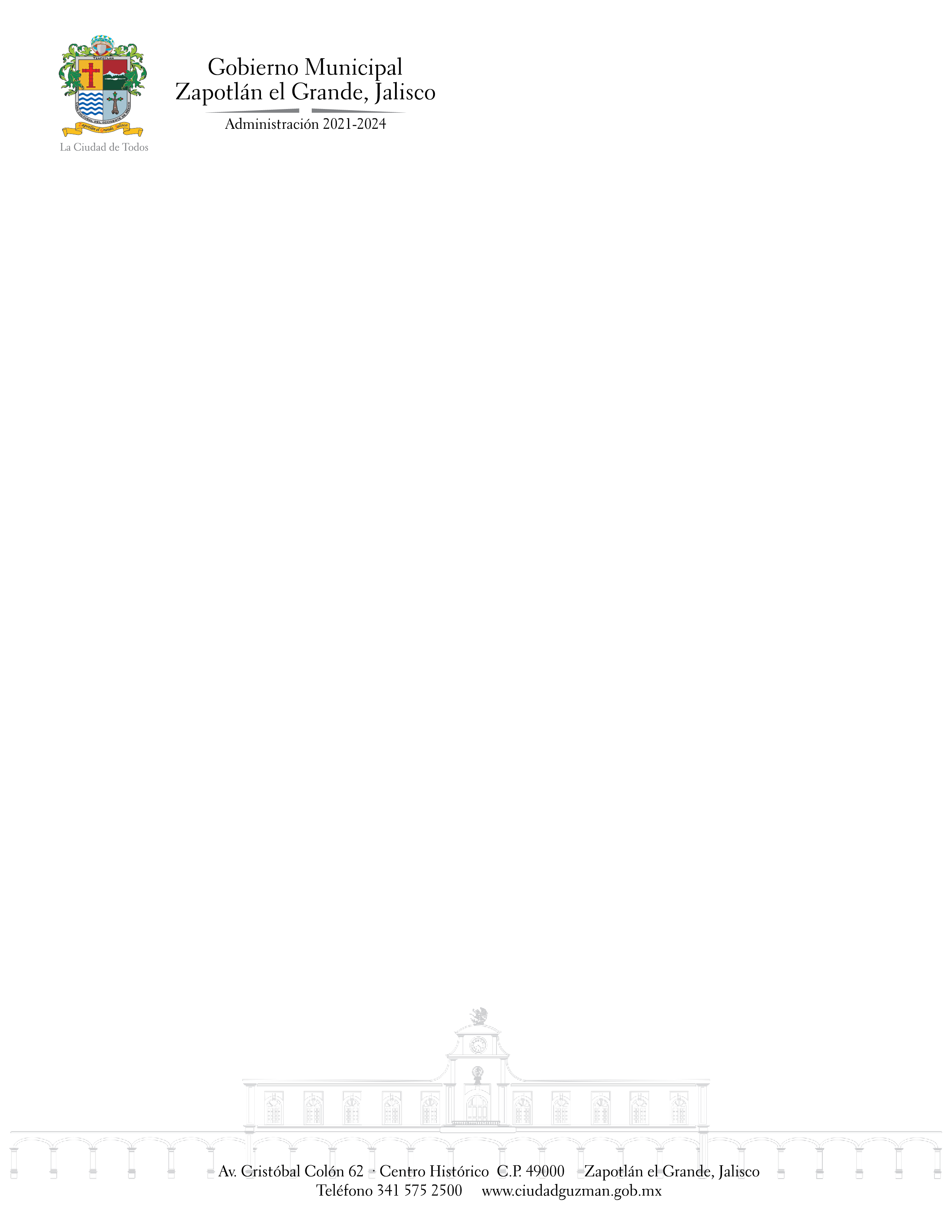 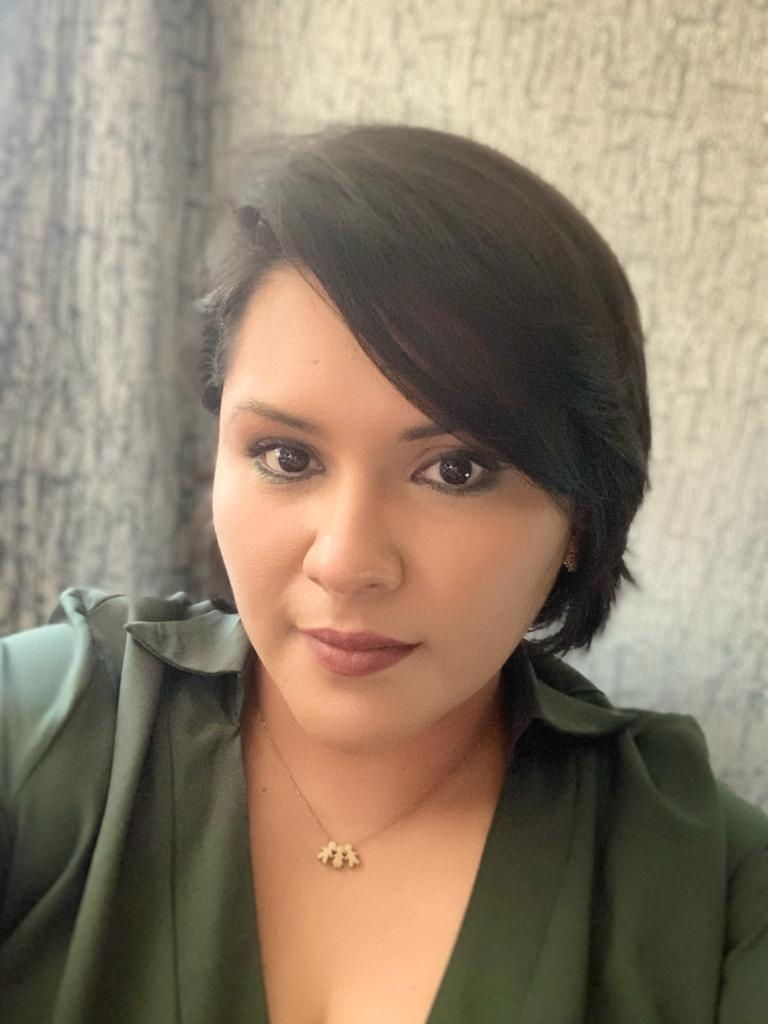 EVA MARIA DE JESUS BARRETOREGIDORA PRESIDENTA DE LA COMISION DE DERECHOS HUMANOS, EQUIDAD DE GÉNERO Y ASUNTOS INDIGENAS SESIONES SOLEMNES DE AYUNTAMIENTOEl pleno del ayuntamiento funciona por medio de sesiones públicas y abiertas cuya naturaleza será ordinaria, solemne o extraordinaria, según lo determine la convocatoria que emita el Presidente Municipal de Zapotlán el Grande.Se convocó a 05 Sesiones de Ayuntamiento Solemnes a las cuales asistí y participé en las siguientes 4:10° SESIÓN SOLEMNESALA DE CABILDO 12:3019 DE ABRIL DEL 2022En sesión solemne de Ayuntamiento Constitucional de Zapotlán el Grande, conmemoramos 166° aniversario de tener el nombre de Ciudad Guzmán.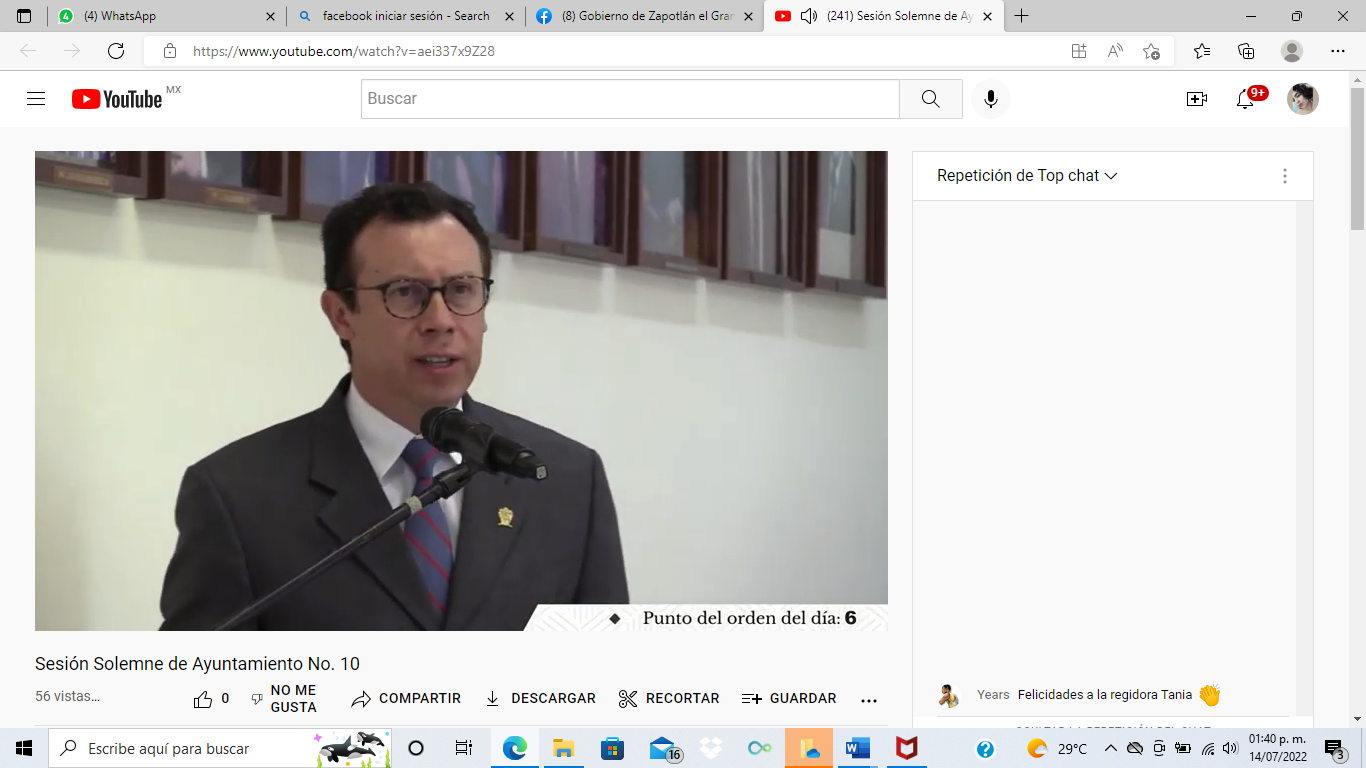 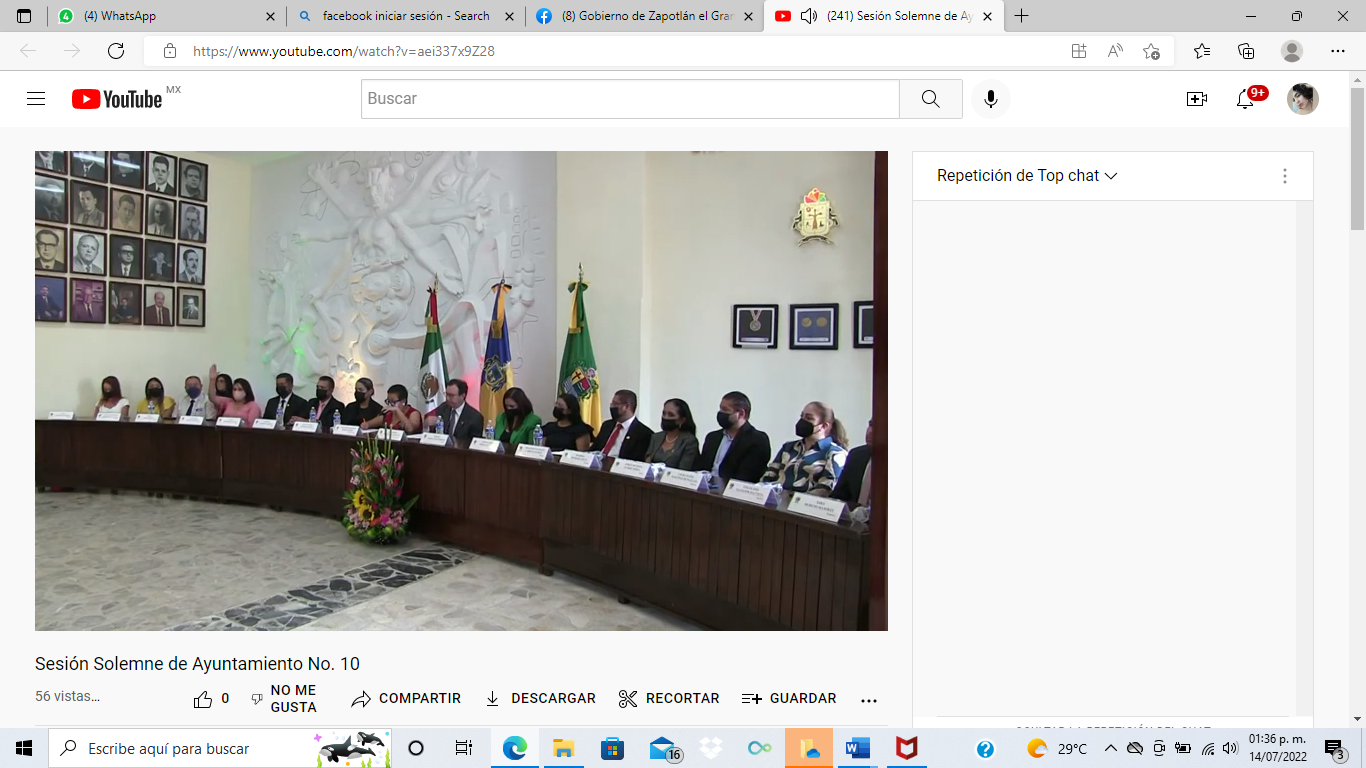 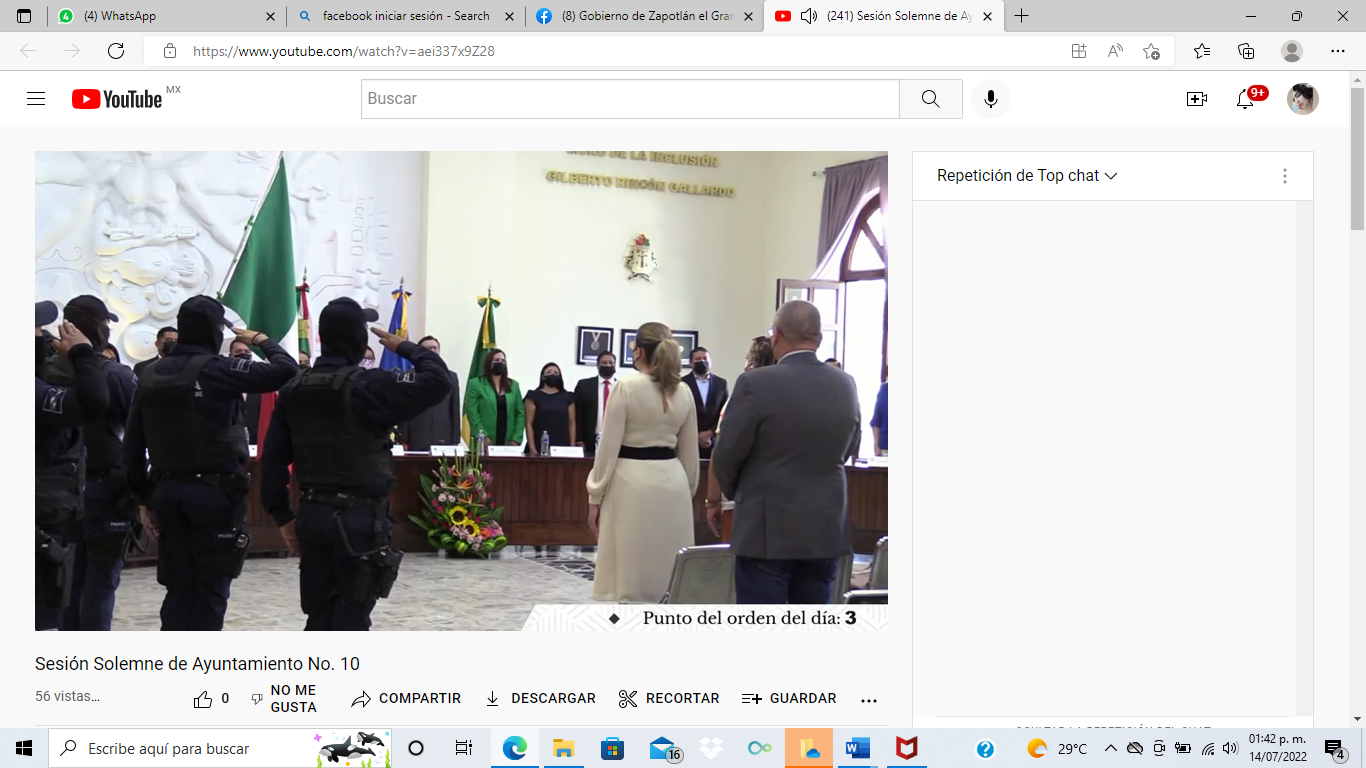  12° SESIÓN SOLEMNERECONOCIMIENTO A ATLETAS ZAPOTLENSES QUE PARTICIPARON EN CALI VALLE COLOMBIA 2021Patio del Palacio Municipal18 de mayo a las 12:00 pm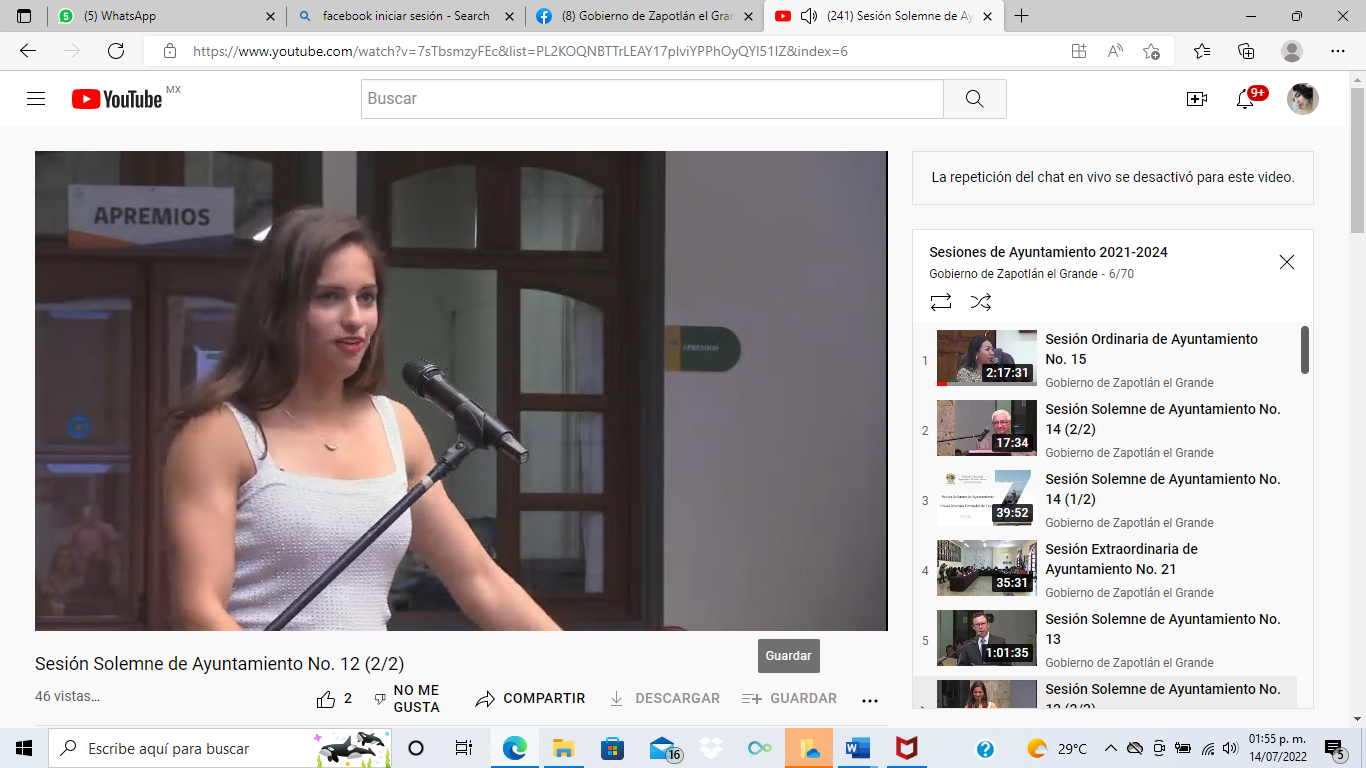 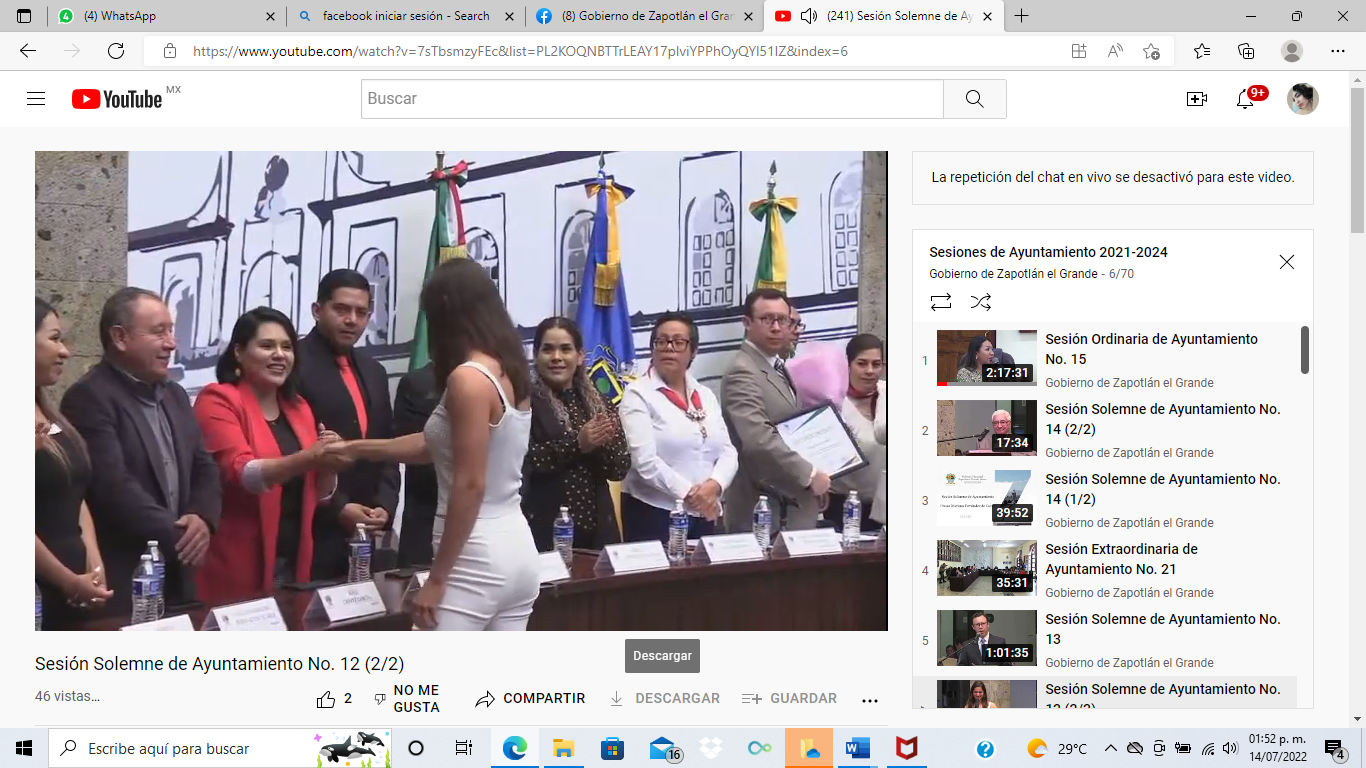 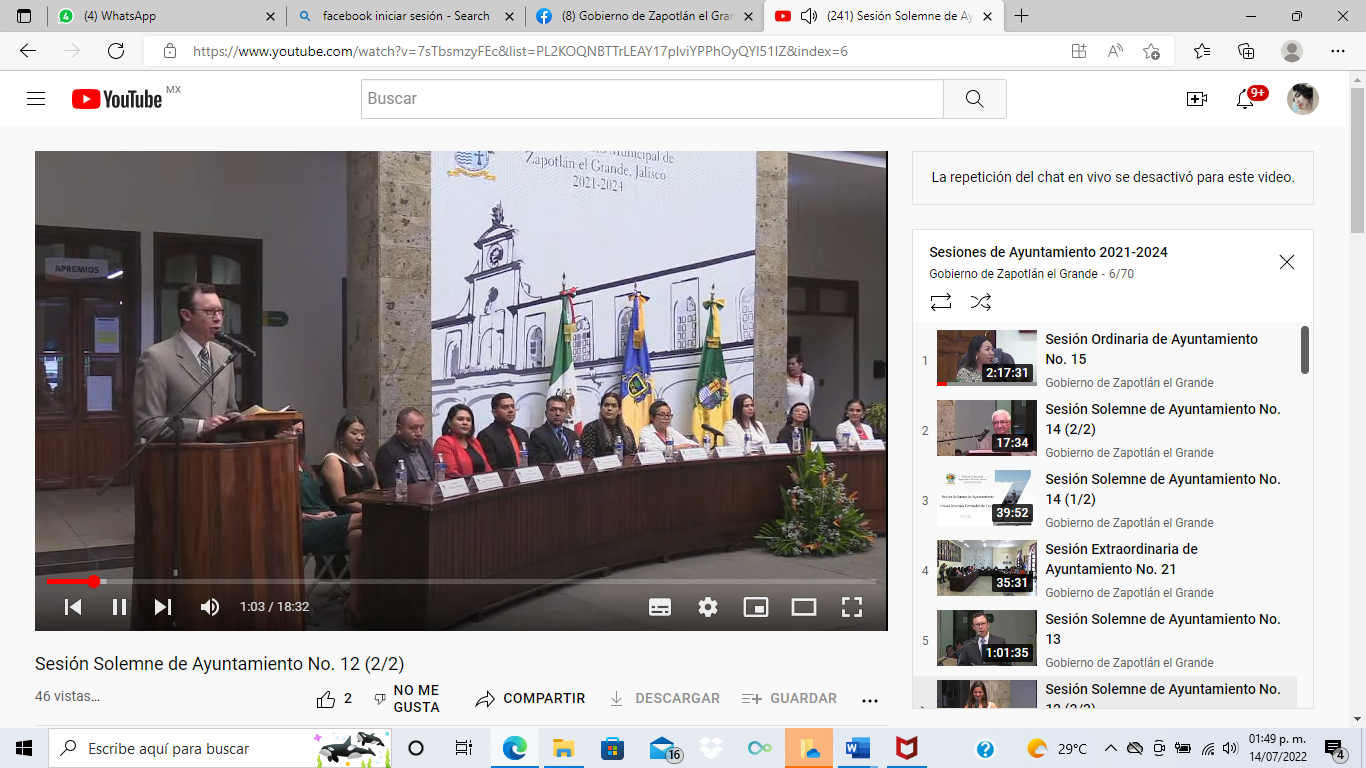 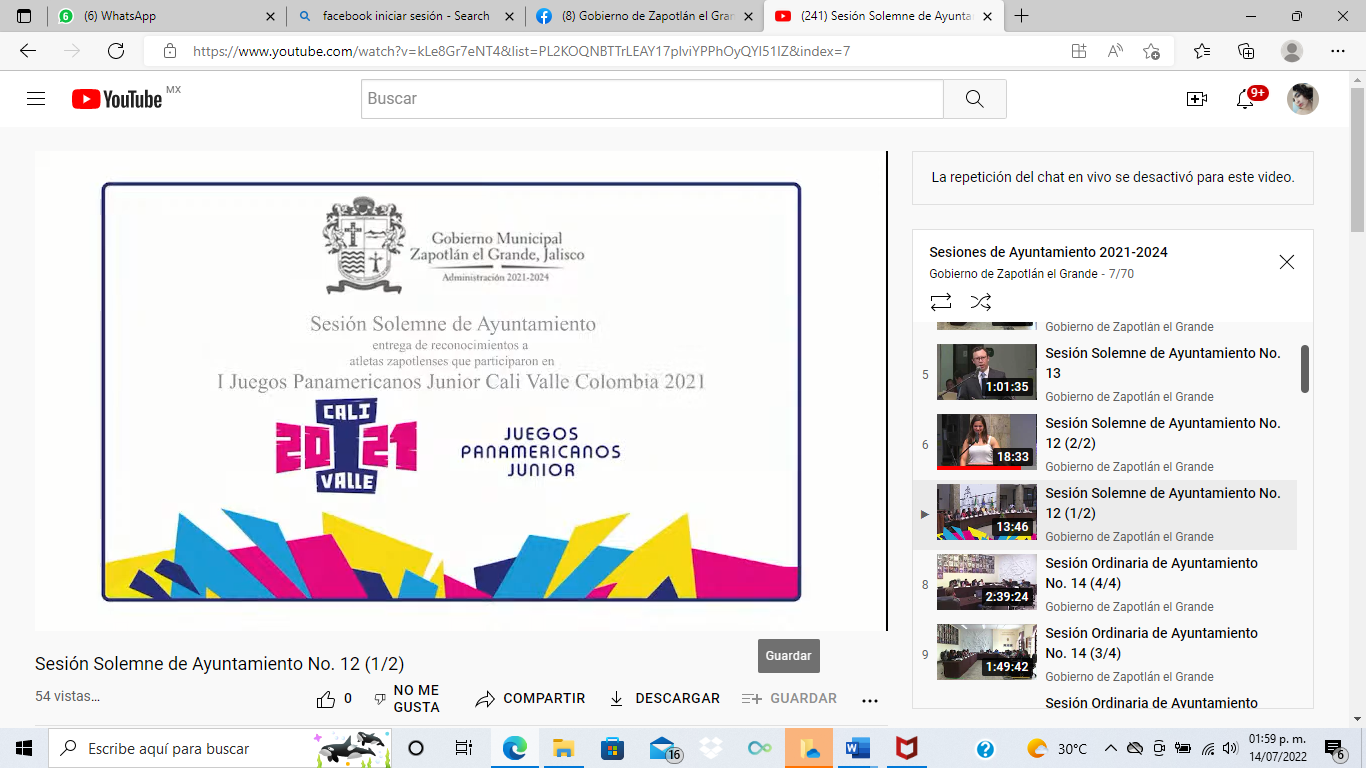 13° SESIÓN SOLEMNEPATIO CENTRAL DE LA PRESIDENCIA23 junio DEL 2022 A LAS 12:00 PMDos personajes más se suman a la lista de Hijos Ilustres de Zapotlán el Grande; Guillermo Lares Lazarit y José Hernández Hernández, ciudadanos Zapotlenses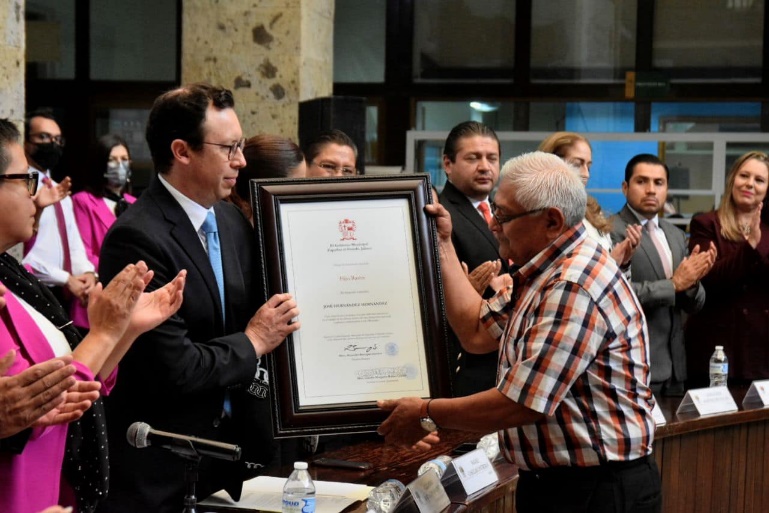 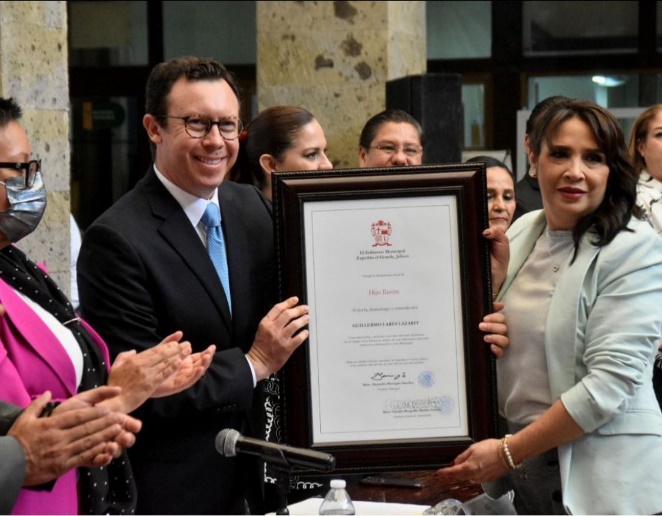 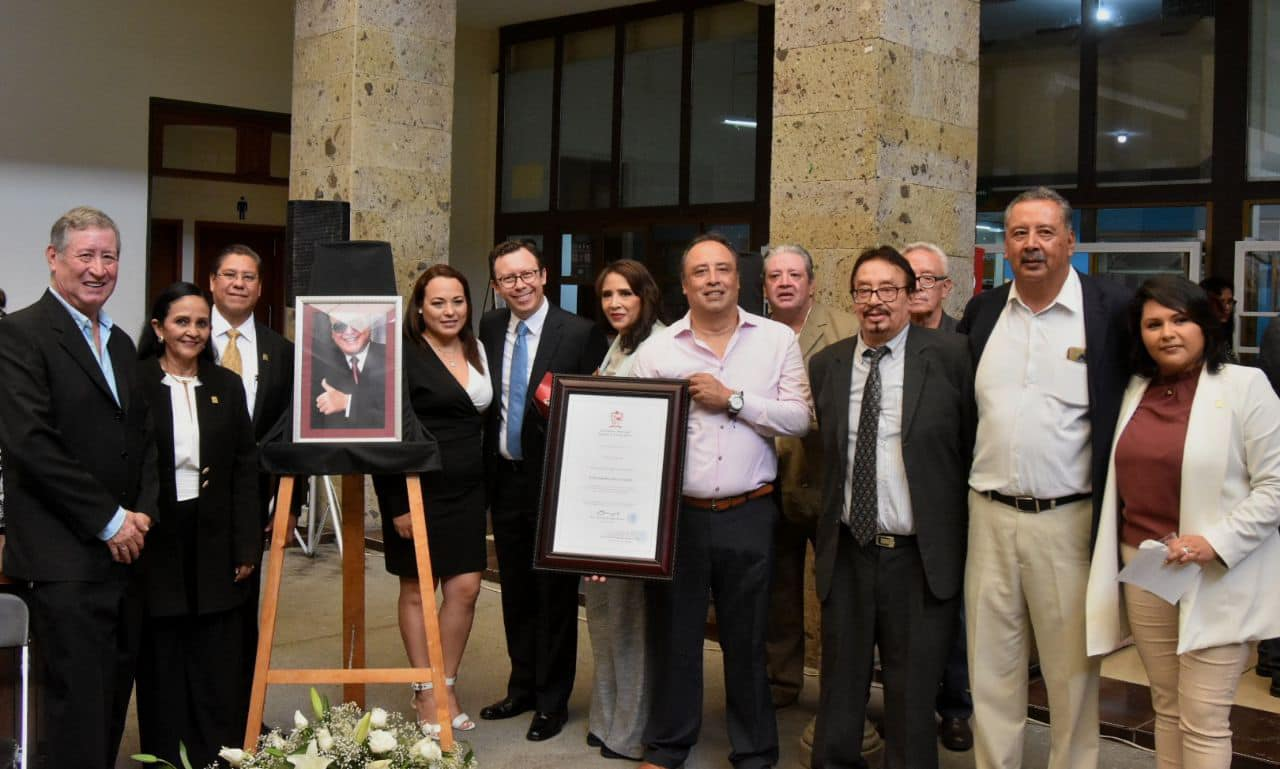 14° SESIÓN SOLEMNEPATIO CENTRAL DE LA PRESIDENCIA29 junio DEL 2022 A LAS 12:00 PMSe entregó la Presea “Mariano Fernández de Castro 2022” a la labor del Servidor Público Municipal en el marco de la conmemoración 209° de la creación del primer Ayuntamiento.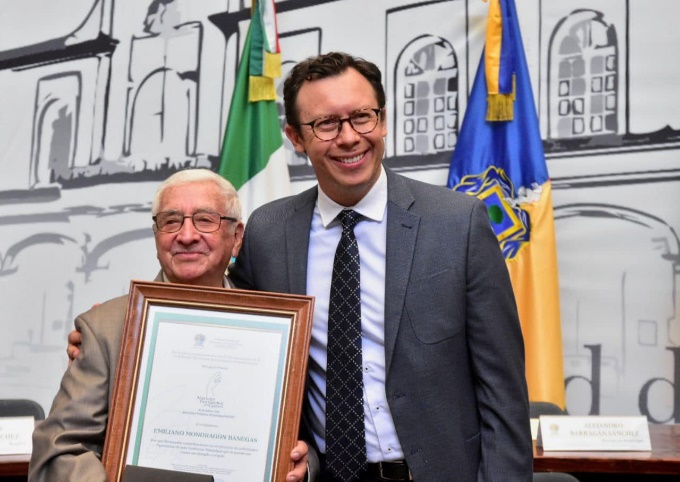 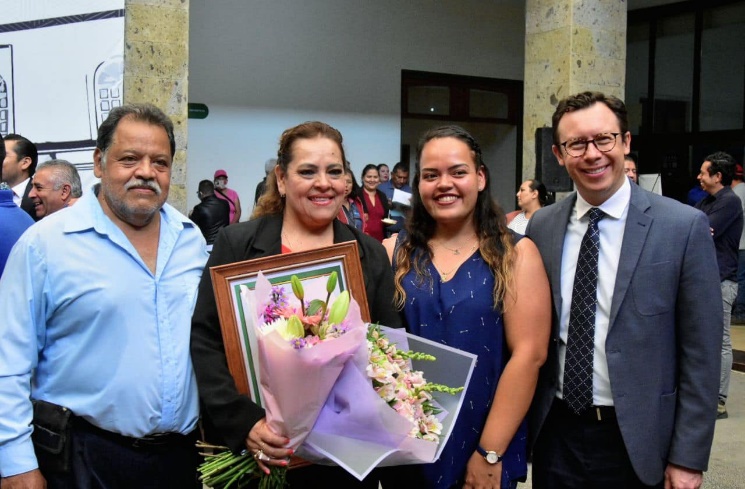 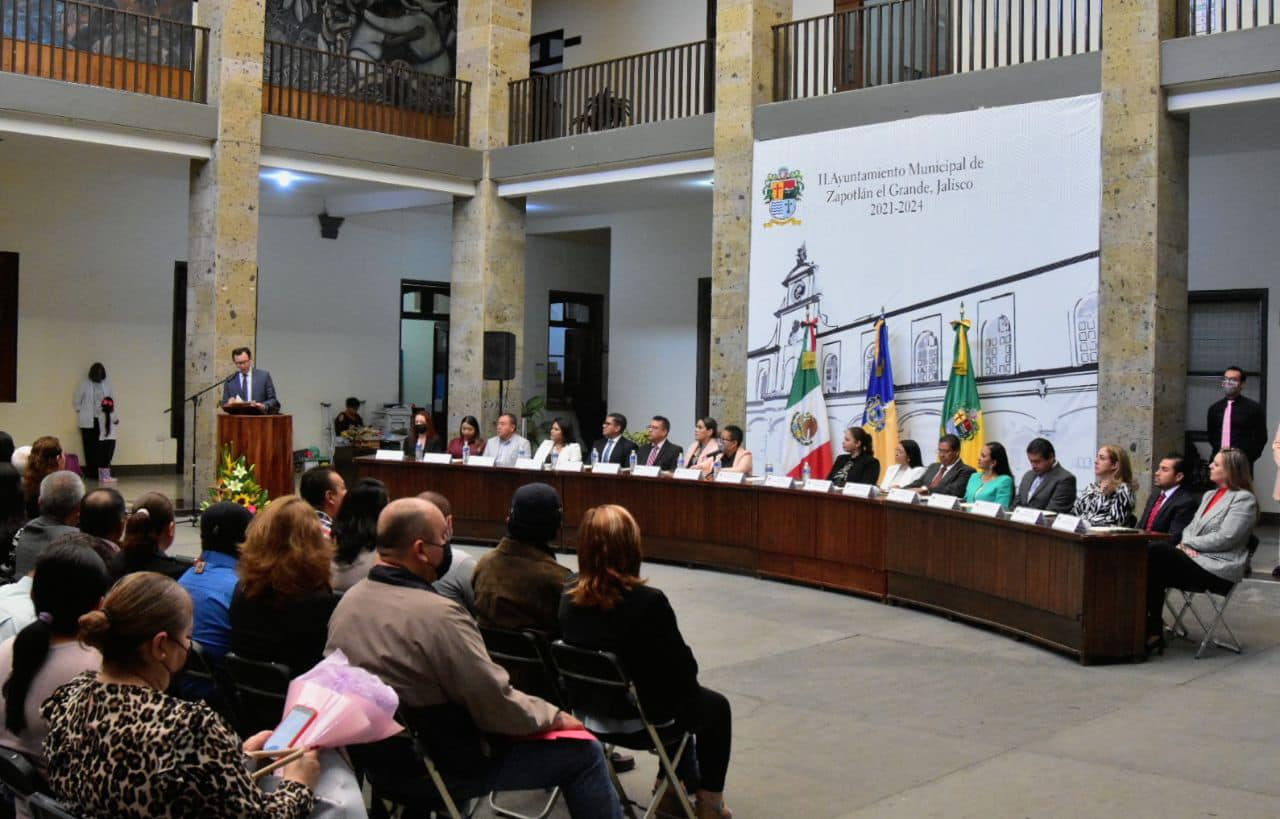 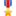 SESIONES ORDINARIAS DE AYUNTAMIENTOEl pleno del ayuntamiento funciona por medio de sesiones públicas y abiertas cuya naturaleza será ordinaria, solemne o extraordinaria, según lo determine la convocatoria que emita el Presidente Municipal.Se convocó a 07 Sesiones de Ayuntamiento Ordinarias a las cuales asistí y participé en todas y cada una de las siguientes:SESIONES EXTRAORDINARIAS DE AYUNTAMIENTOEl pleno del ayuntamiento funciona por medio de sesiones públicas y abiertas cuya naturaleza será ordinaria, solemne o extraordinaria, según lo determine la convocatoria que emita el Presidente Municipal de Zapotlán el Grande.Se convocó a 06 Sesiones de Ayuntamiento Extraordinarias a las cuales asistí y participé en todas y cada una de las siguientes:COMISION EDILICIA PERMANENTE DE DERECHOS HUMANOS DE EQUIDAD DE GENERO Y ASUNTOS INDIGENASSESIONES DE COMISION ORDINARIAS REGIDORA PRESIDENTE: LIC. EVA MARIA DE JESUS BARRETOREGIDORES VOCALES: 	LIC. ERNESTO SÁNCHEZ SÁNCHEZ 				C. RAUL CHAVEZ GARCIA 				LIC. JORGE DE JESUS JUAREZ PARRA				LIC. LAURA ELENA MARTINEZ RUVALCABA25 DE MAYO DEL 2022 SESION ORDINARIA No. 3 (CONTINUACIÓN) De la comisión edilicia de DERECHOS HUMANOS Y ASUNTOS INDIGENAS para analizar y en su caso dictaminar el “PROTOCOLO DE ACTUACION PARA LE PREVENCION DE VIOLENCIA EN LA PAREJA”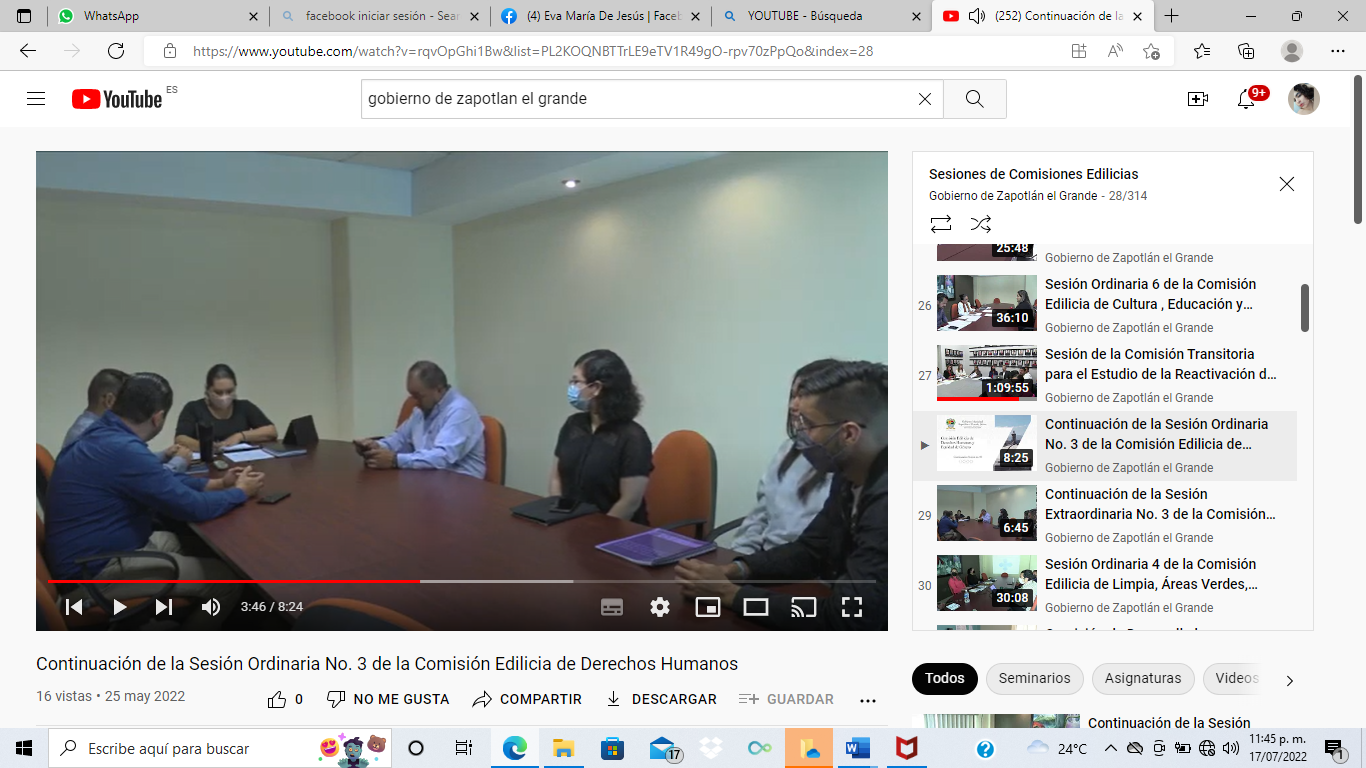 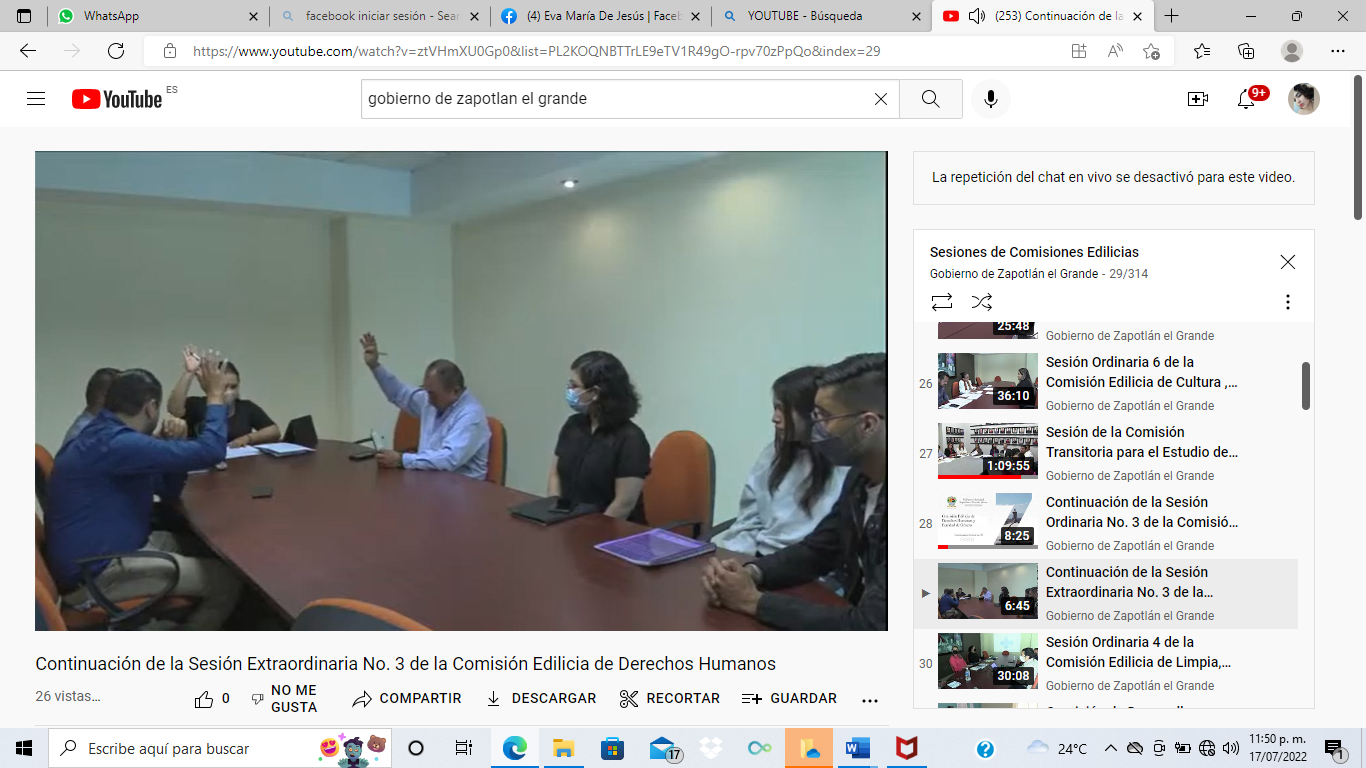 JUEVES 30 DE JUNIO DEL 2022 Sesión ordinaria no. 4 (1/3)De la comisión edilicia de Derechos Humanos, equidad de género y asuntos indígenas para reformar el reglamento de “REGLAMENTO PARA LA INCLUSION, DESARROLLO INTEGRAL Y PROMOCIÓN DE LOS DERECHOS DE LAS PERSONAS EN SITUACION DE DISCAPACIDAD, DEL MUNICIPIO DE ZAPOTLÁN EL GRANDE, JALISCO”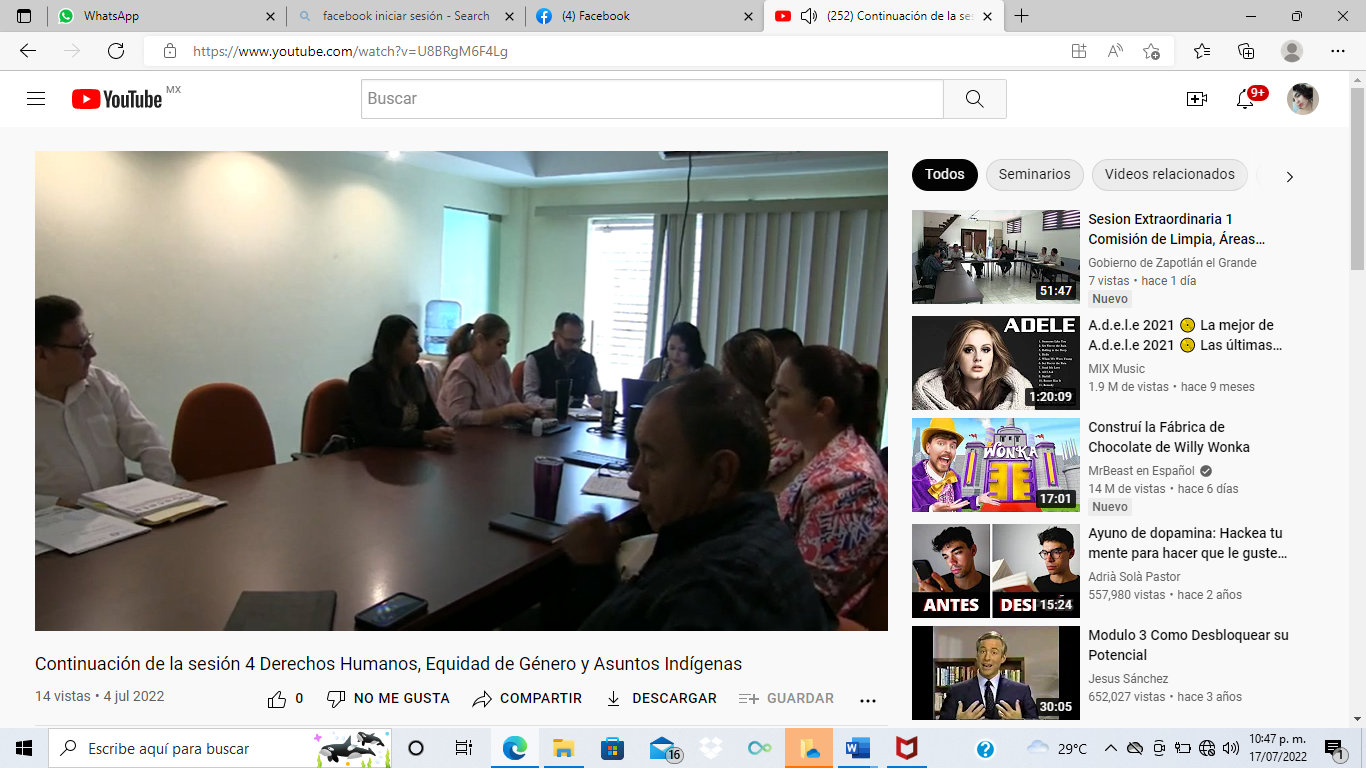 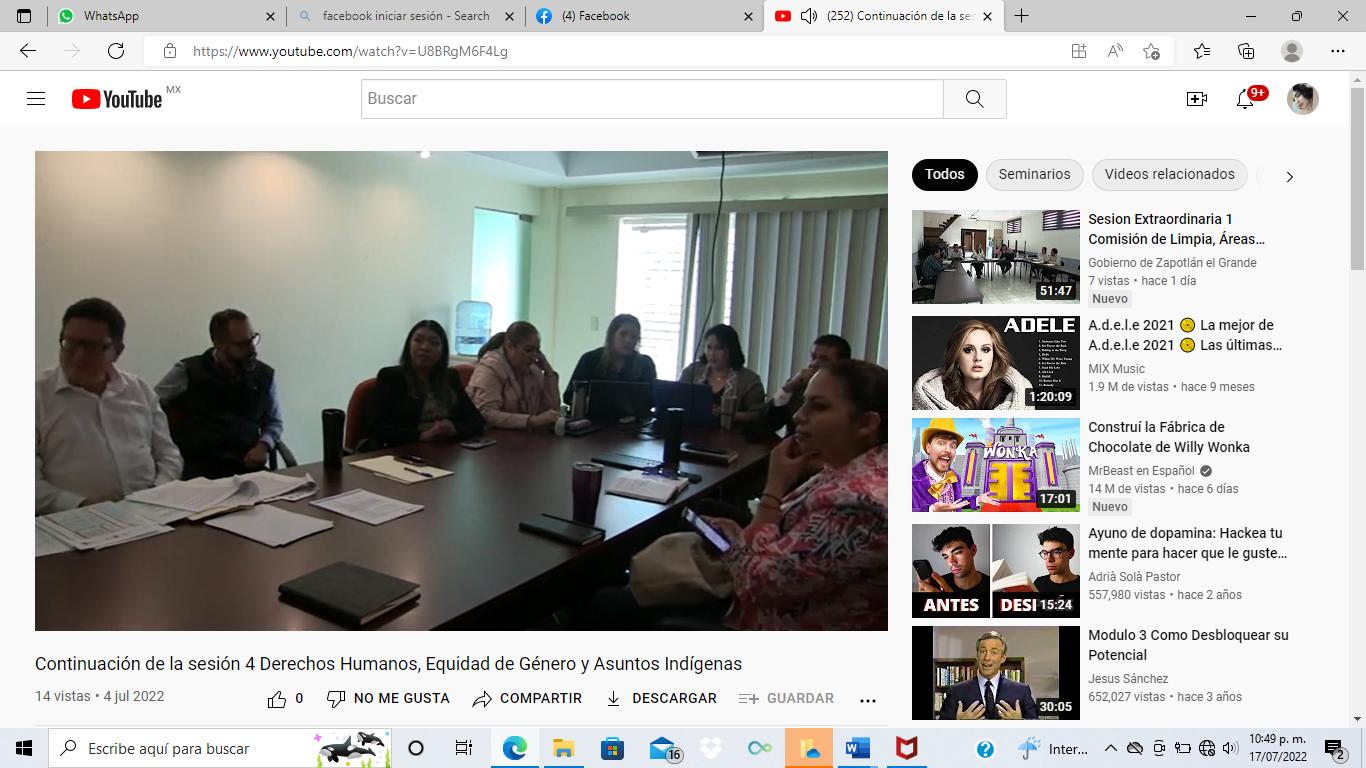 MIERCOLES 06 JULIO DEL 2022 Sesión ordinaria No. 4 (2/3)De la comisión edilicia de Derechos Humanos, equidad de género y asuntos indígenas para reformar el reglamento de “REGLAMENTO PARA LA INCLUSION, DESARROLLO INTEGRAL Y PROMOCIÓN DE LOS DERECHOS DE LAS PERSONAS EN SITUACION DE DISCAPACIDAD, DEL MUNICIPIO DE ZAPOTLÁN EL GRANDE, JALISCO”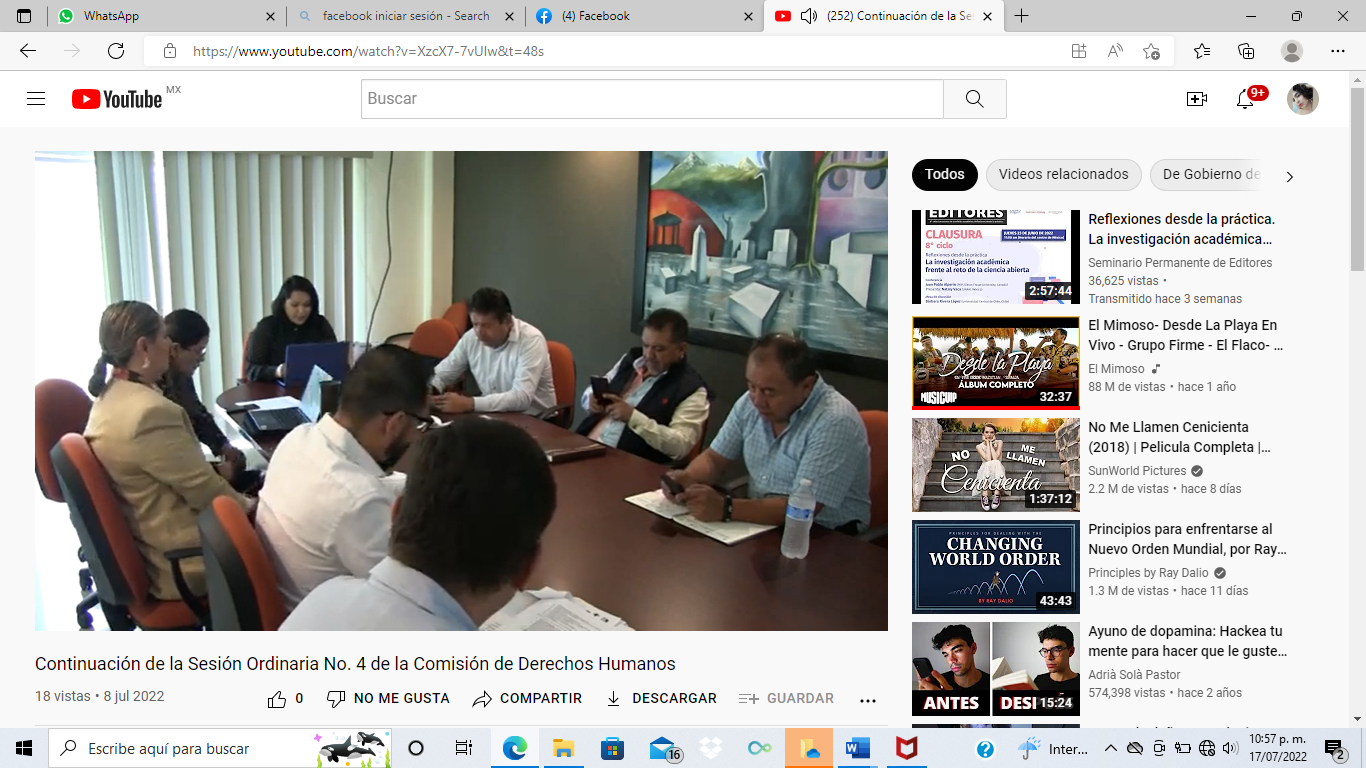 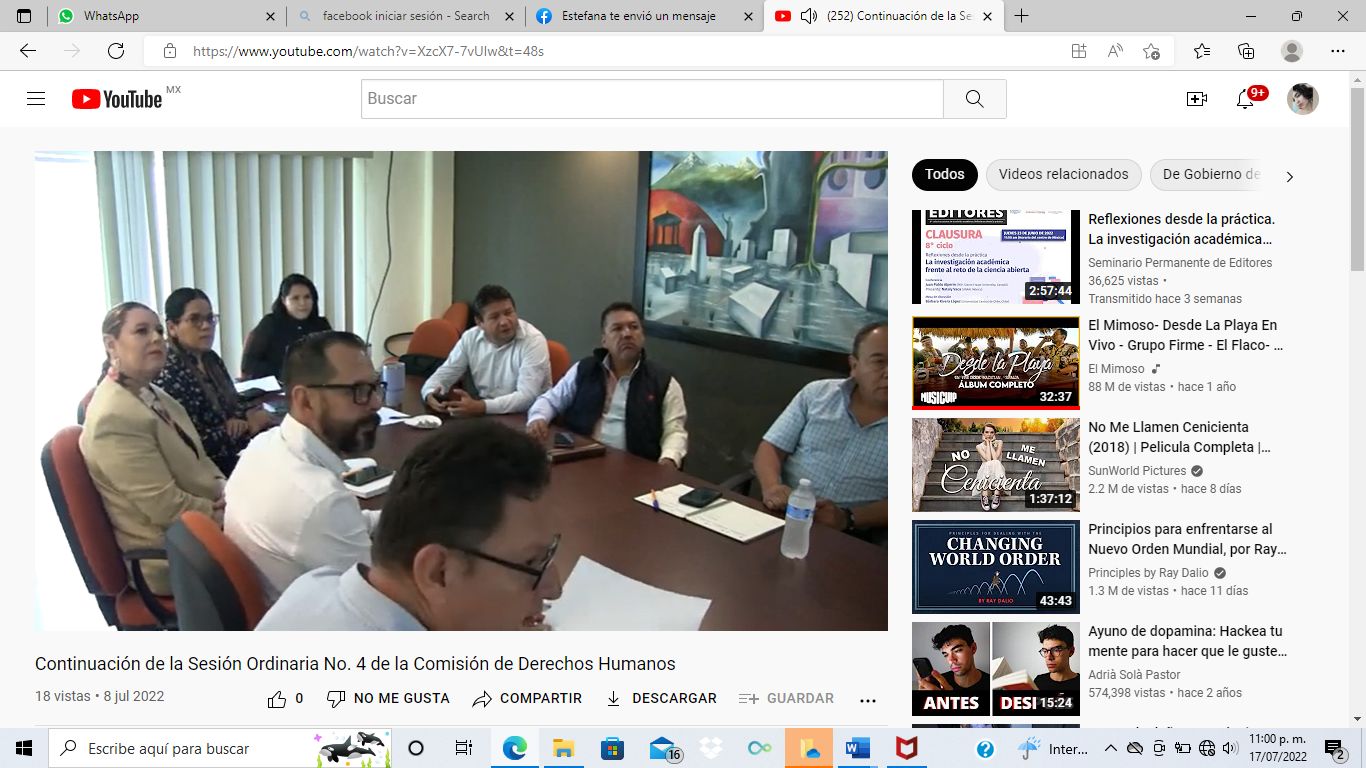 MARTES 12 DE JULIO DEL 2022 Sesión ordinaria No. 4 (3/3)De la comisión edilicia de Derechos Humanos, equidad de género y asuntos indígenas para reformar el reglamento de “REGLAMENTO PARA LA INCLUSION, DESARROLLO INTEGRAL Y PROMOCIÓN DE LOS DERECHOS DE LAS PERSONAS EN SITUACION DE DISCAPACIDAD, DEL MUNICIPIO DE ZAPOTLÁN EL GRANDE, JALISCO”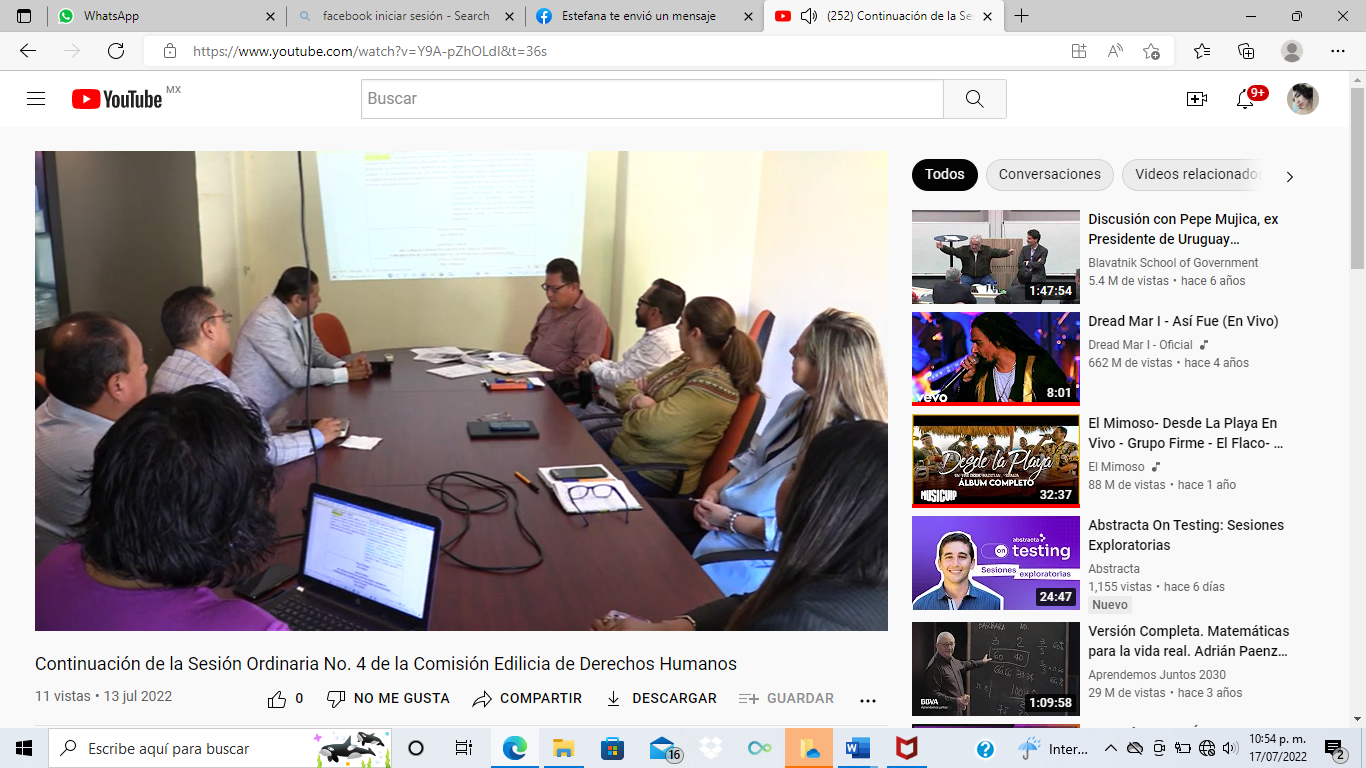 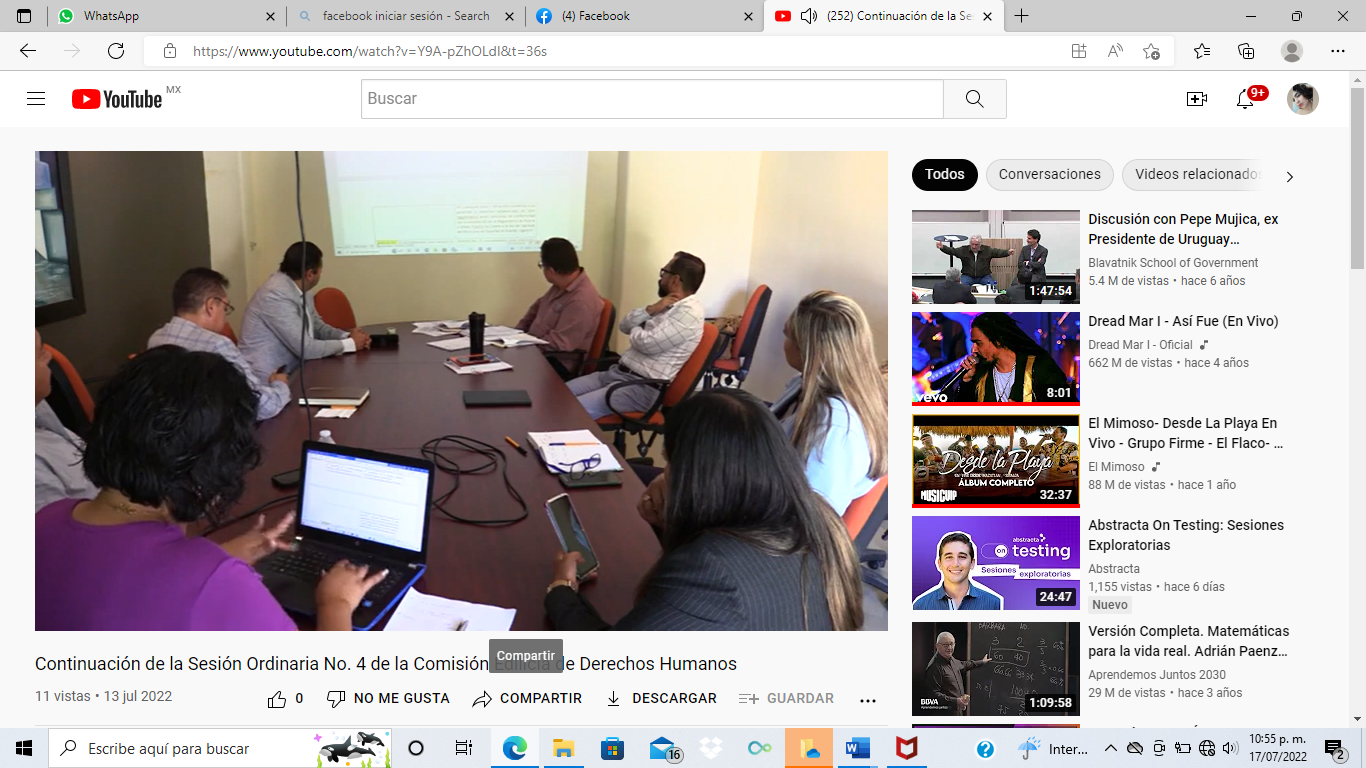 COMISION EDILICIA PERMANENTE DE DERECHOS HUMANOS DE EQUIDAD DE GENERO Y ASUNTOS INDIGENASSESIONES DE COMISION EXTRAORDINARIAS REGIDORA PRESIDENTE: LIC. EVA MARIA DE JESUS BARRETOREGIDORES VOCALES: 	LIC. ERNESTO SÁNCHEZ SÁNCHEZ 				C. RAUL CHAVEZ GARCIA 				LIC. JORGE DE JESUS JUAREZ PARRA				LIC. LAURA ELENA MARTINEZ RUVALCABA21 DE ABRIL DEL 2022 Sesión EXTRAORDINARIA no. 1De la comisión edilicia de Derechos Humanos, equidad de género y asuntos indígenas en coadyuvancia con la comisión edilicia de REGLAMENTOS Y GOBERNACIÓN para analizar y dictaminar el “PROTOCOLO DE PREVENCIÓN DEL HOSTIGAMIENTO, ACOSO SEXUAL, LABORAL Y VIOLENCIA DE GÉNERO MUNICIPAL”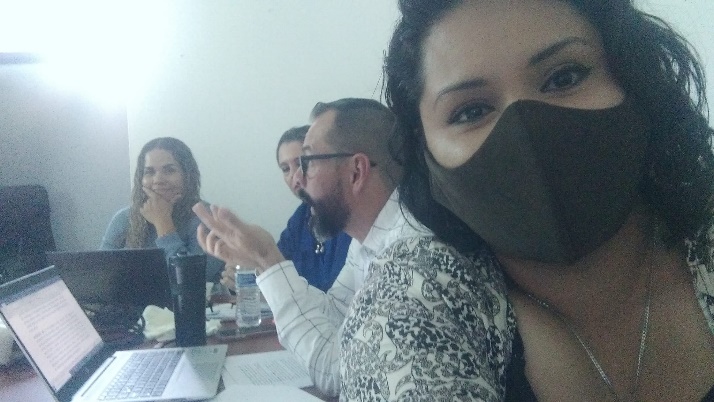 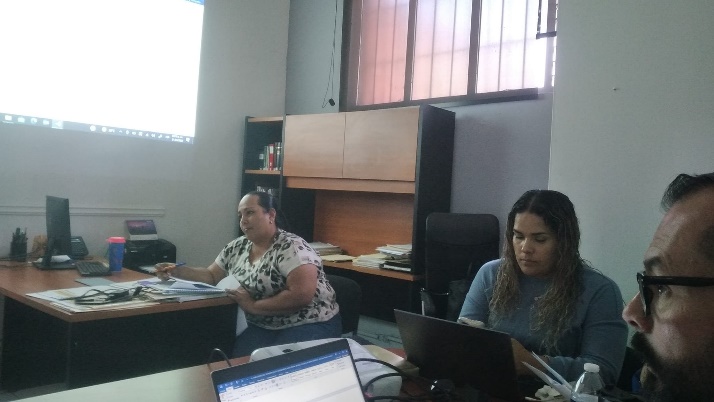 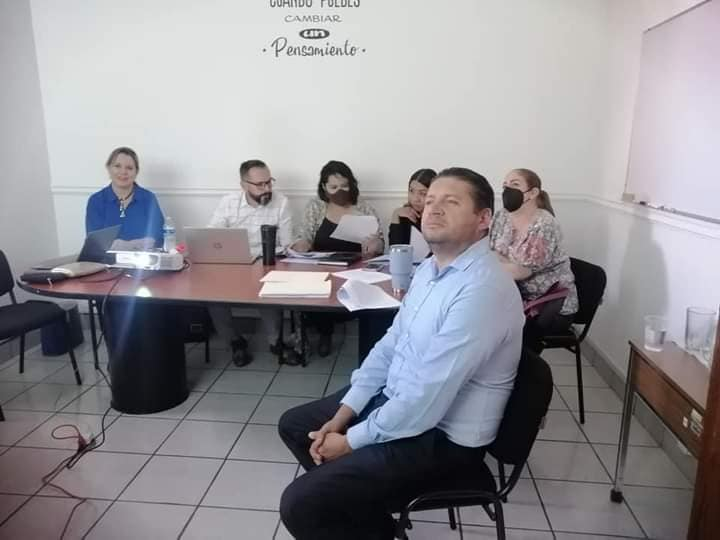 COMISION EDILICIA PERMANENTE DE ESTACIONAMIENTOS vocalCOMISION EDILICIA DE RASTRO  (vocal) COMISIONES TRANSITORIAS Y COADYUVANTESCOMISION TRANSITORIASESIÓN DE LA COMISIÓN TRANSITORIA PARA EL ESTUDIO DE LA REACTIVACIÓN DEL CENTRO DE ASISTENCIA DE MUJERES MALTRATADAS Y SUS HIJOS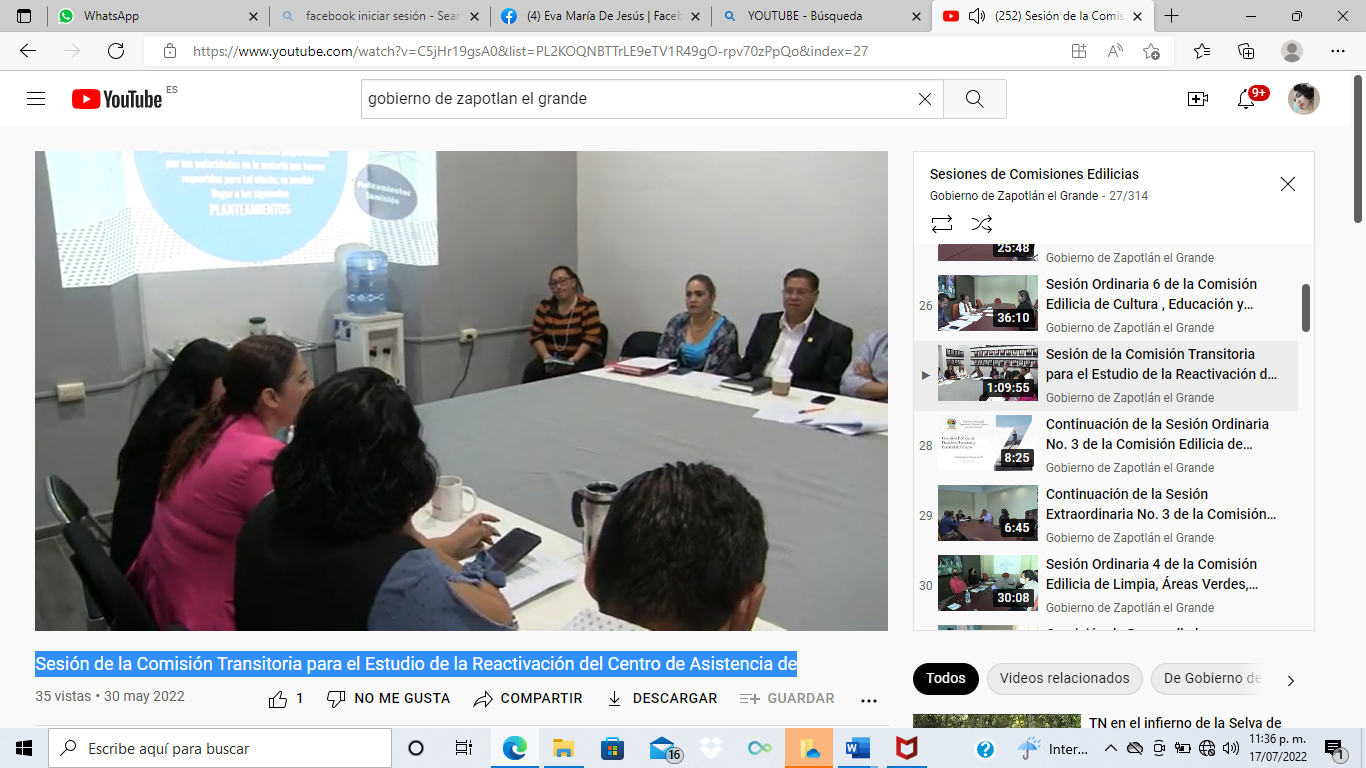 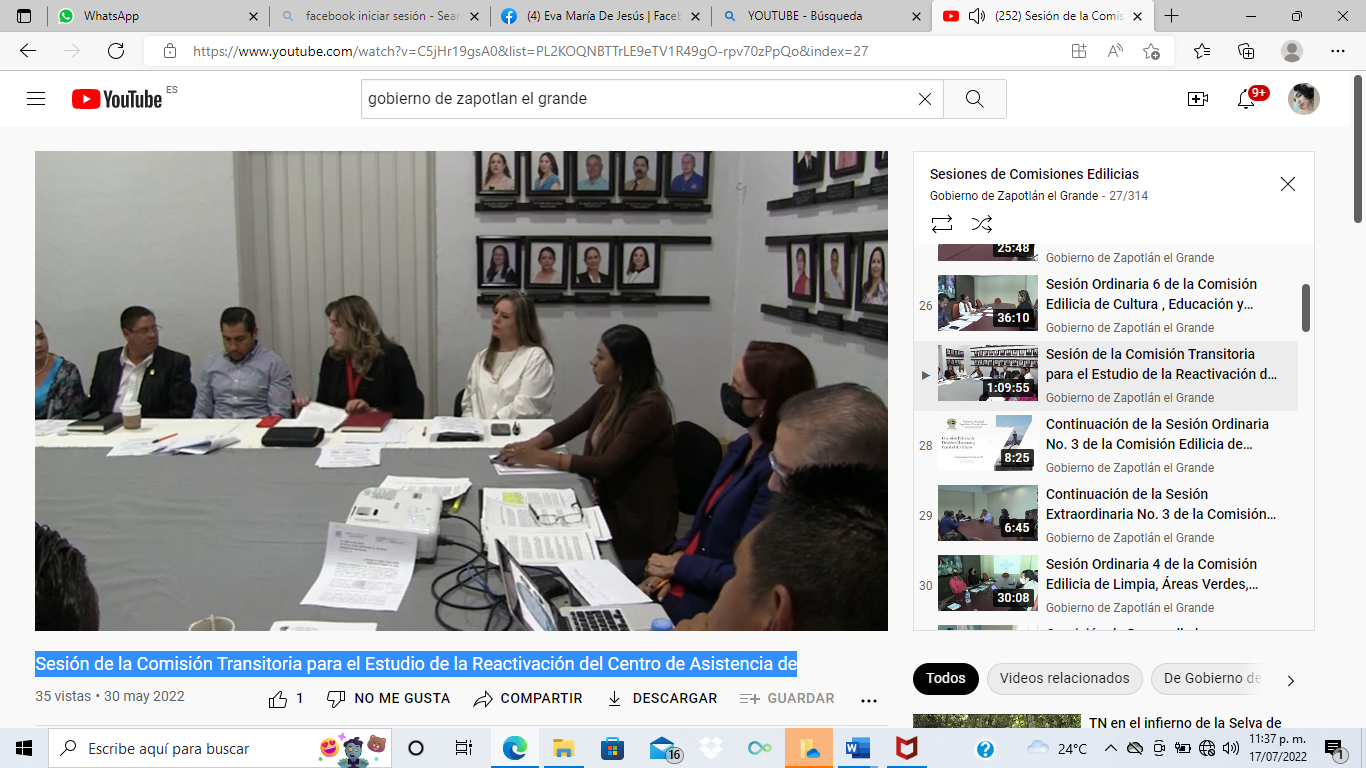 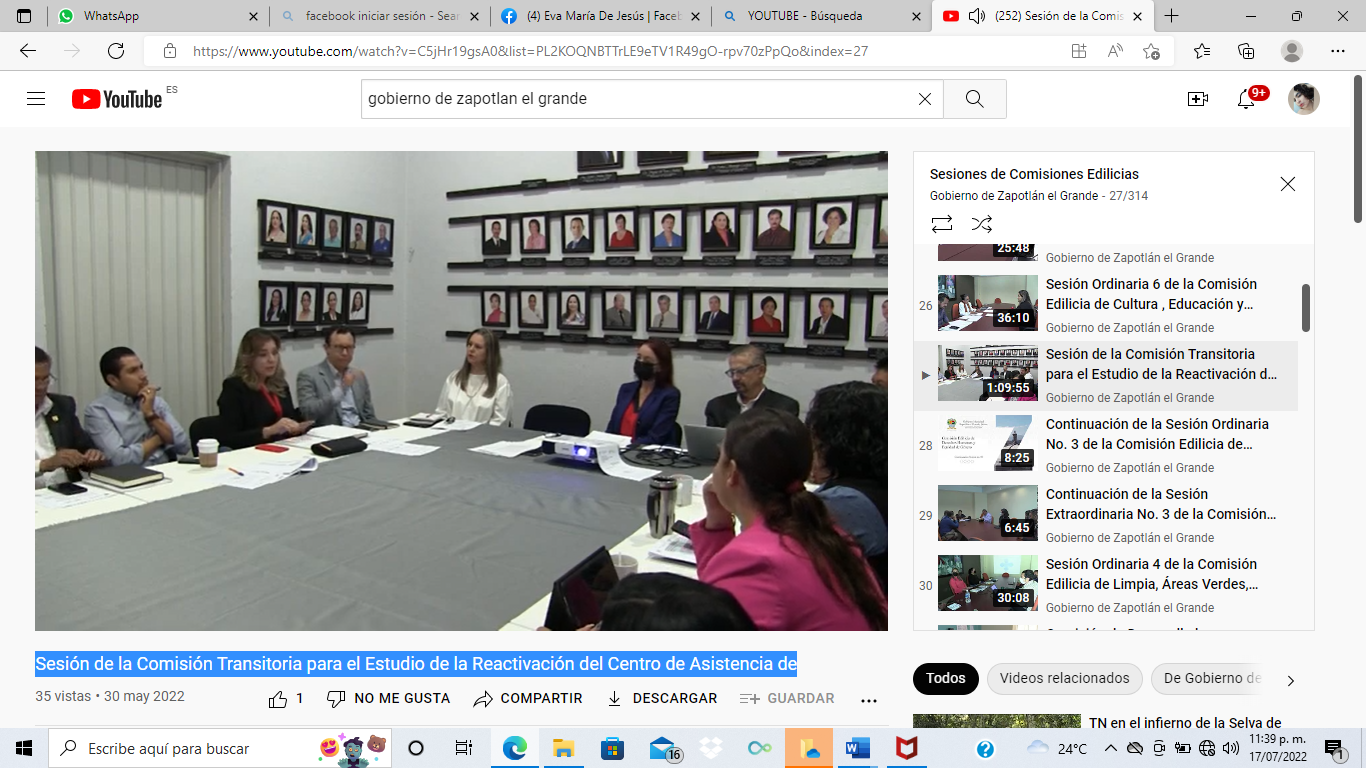 COMISION EDILICIA DE ECOLOGIA Y MEDIO AMBIENTE (coadyuvante) COMISIÓN EDILICIA DE PARTICIPACION CIUDADANA ACTIVIDADES CIVICAS22 DE ABRIL DEL 202229° aniversario del día estatal de protección civilLugar: jardín 5 de mayo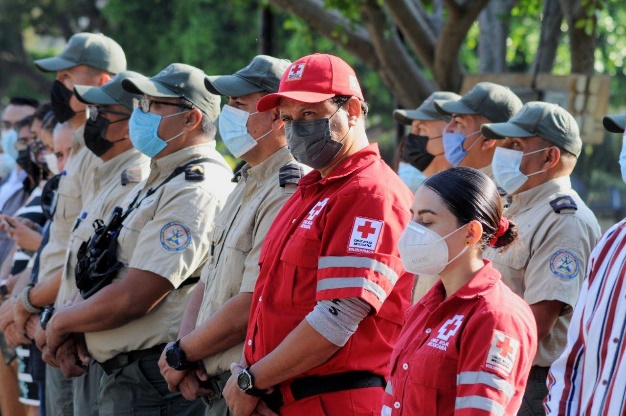 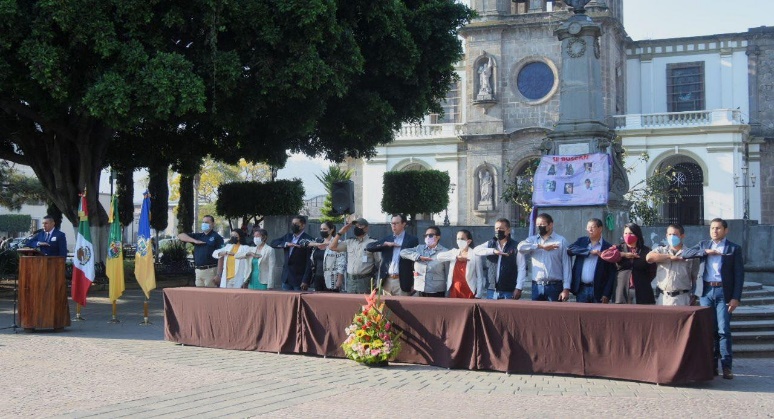 05 DE MAYO DEL 2022160° aniversario de la batalla de PueblaLugar: Jardín 5 de mayo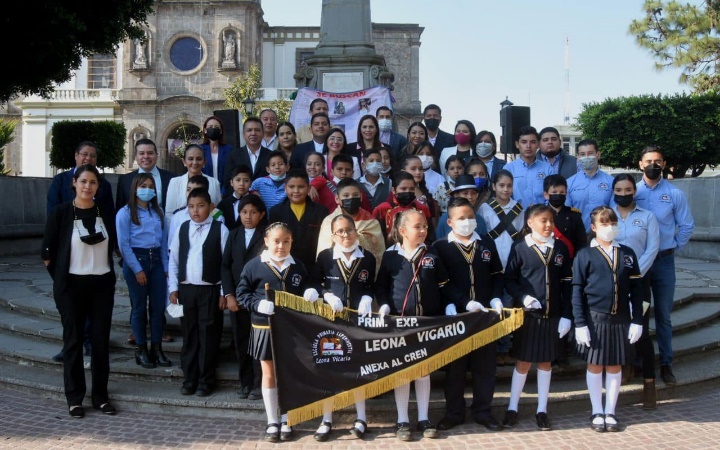 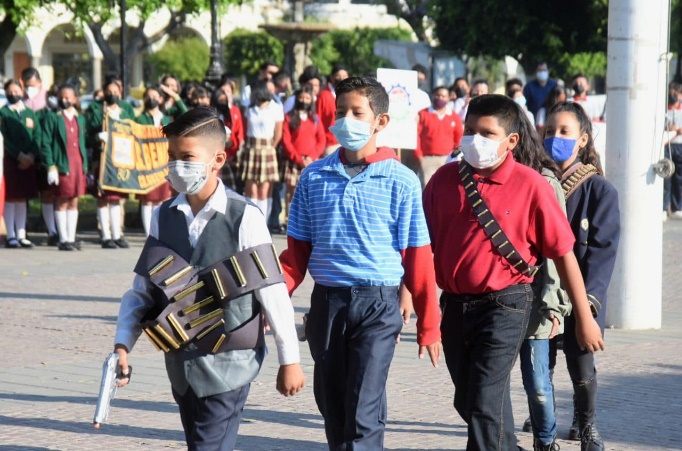 08 DE MAYO DEL 2022 Esta mañana se conmemoró un aniversario más del natalicio de: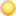 -Miguel Gregorio Antonio Ignacio Hidalgo y Costilla Gallaga Mandarte y Villaseñor.Lugar: jardín MIGUEL HIDALGO 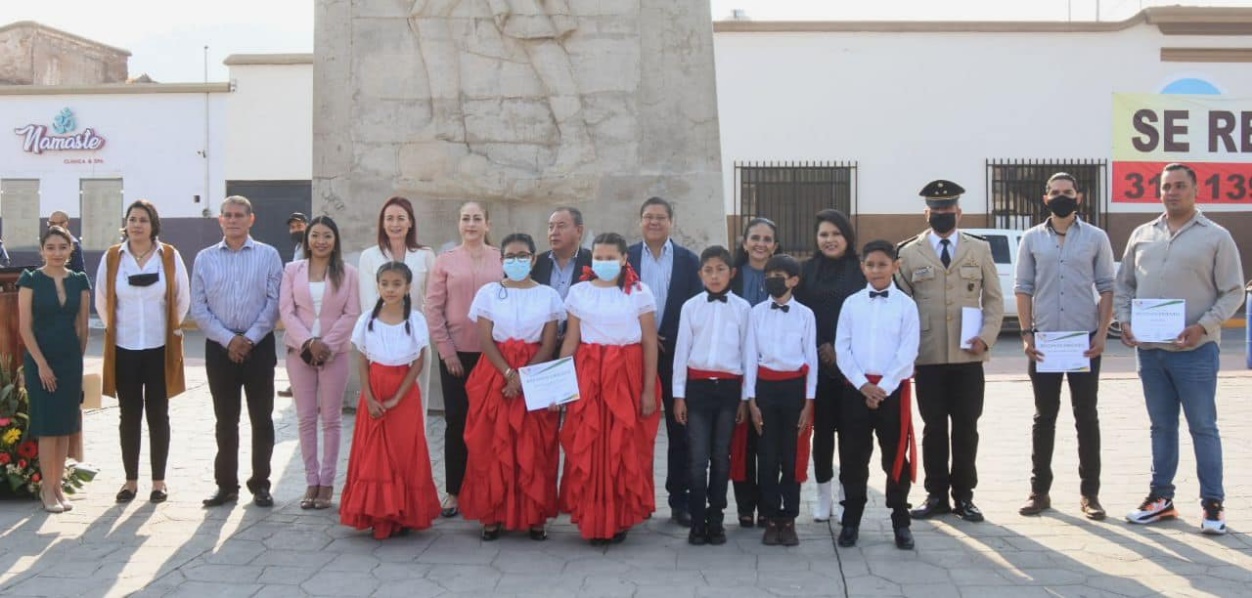 20 DE MAYO DEL 2022Conmemoramos el 248° Aniversario del Natalicio del Mariscal de Campo José María González Hermosillo.Lugar: casa de la cultura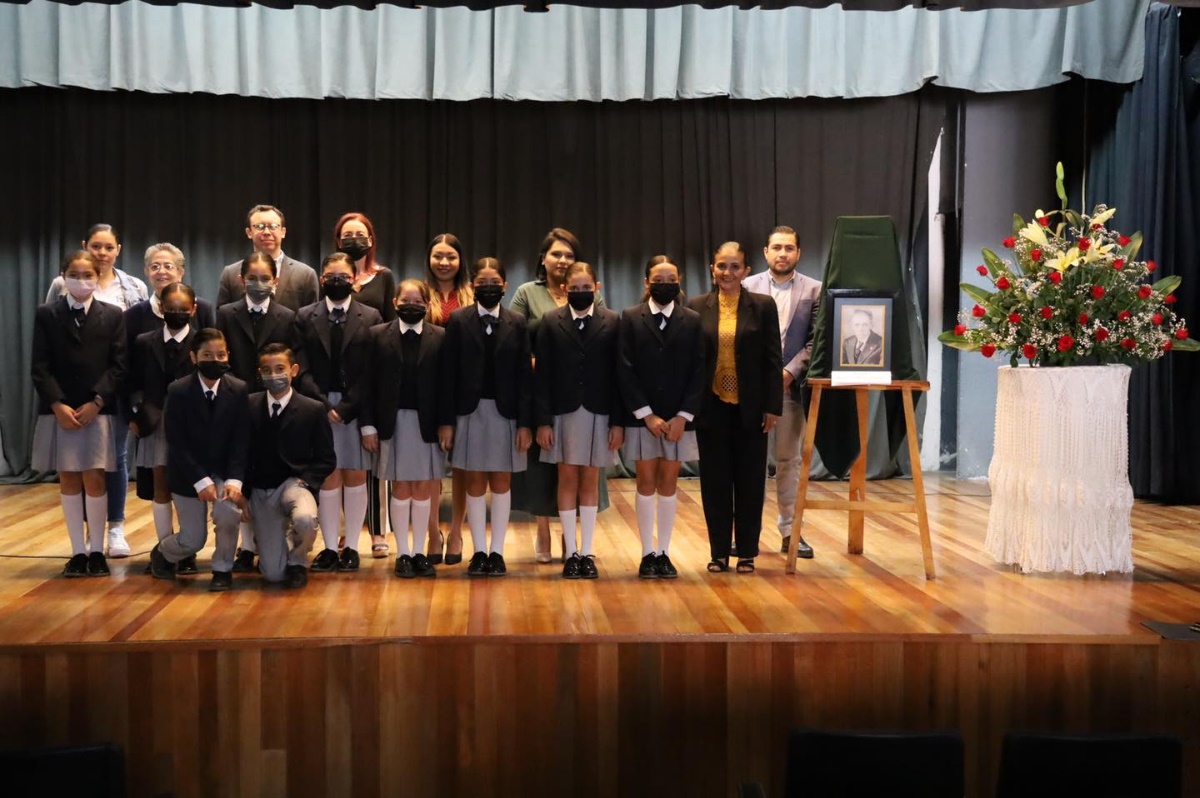 22 DE JUNIO DEL 2022146° Aniversario del Natalicio de José Paulino Rolón Alcaraz.LUGAR: JOSÉ ROLÓN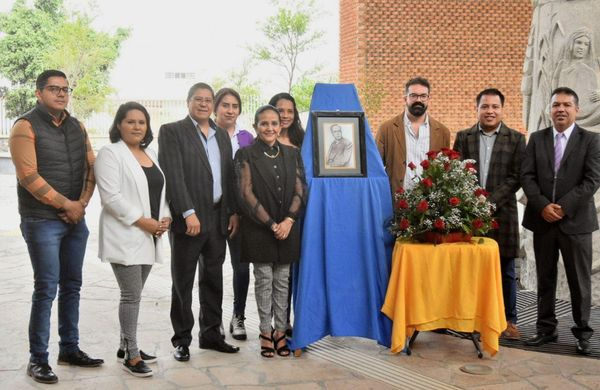 29 DE JUNIO DEL 2022🎖Presea “Mariano Fernández de Castro 2022” a la labor del Servidor Público MunicipalLugar: PALACIO MUNICIPAL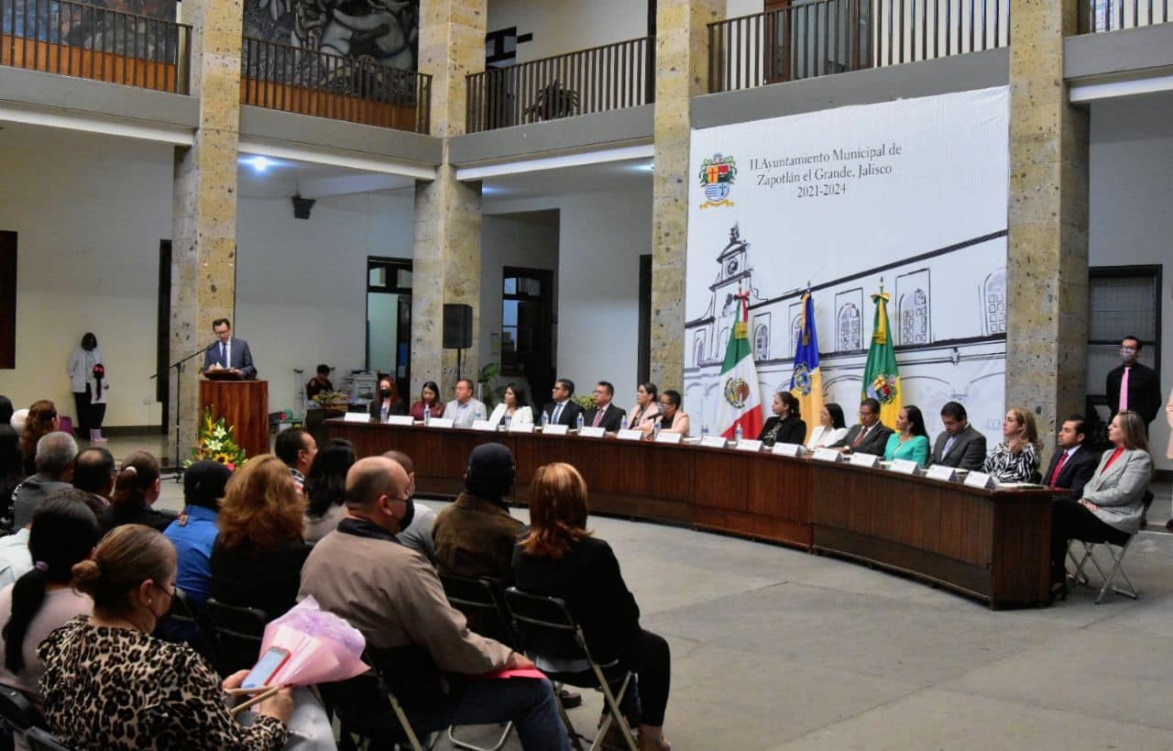 ACTIVIDADES EXTRAS25 DE MAYO 2022 En coordinación con el Instituto de la Mujer se realizaron actividades dirigidas al desarrollo de la mujer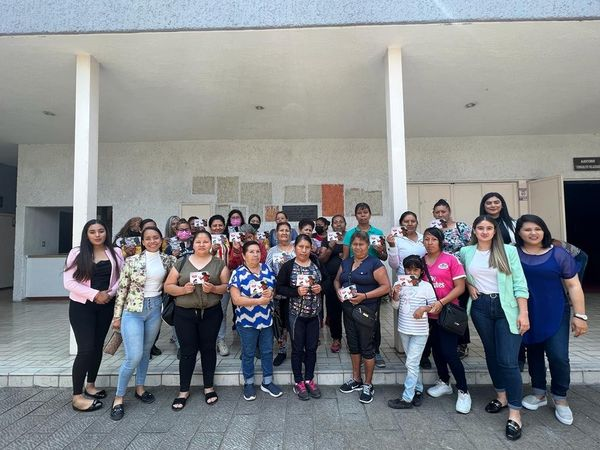 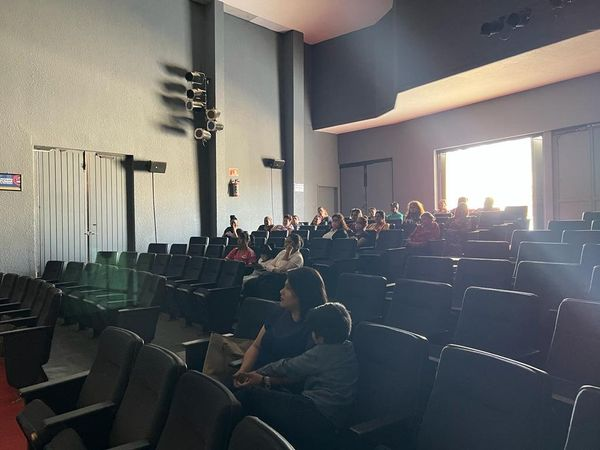 25 DE MAYO DEL 2022Con apoyo en la vocalía de letras, se está realizando esta #Feria_del_libro municipal y vamos a seguir promoviendo más actividades que promuevan la cultura y el arte en todas sus formas y disciplinas.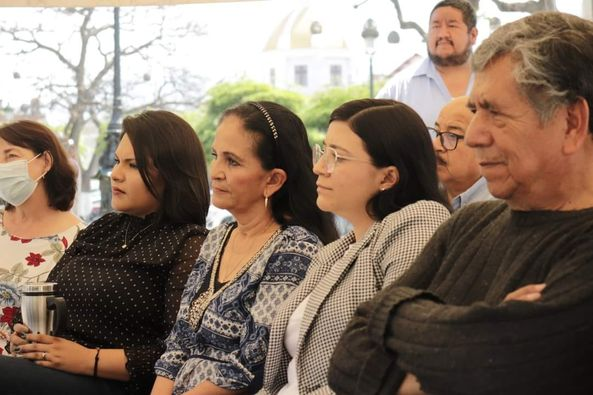 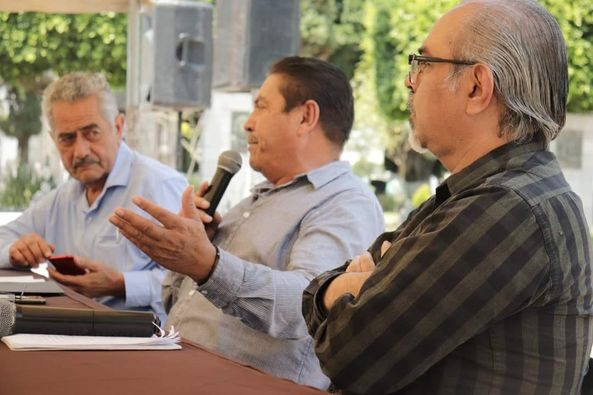 29 DE ABRIL DEL 2022El viernes 29 de Abril quedó instalado el #COPLADEMUN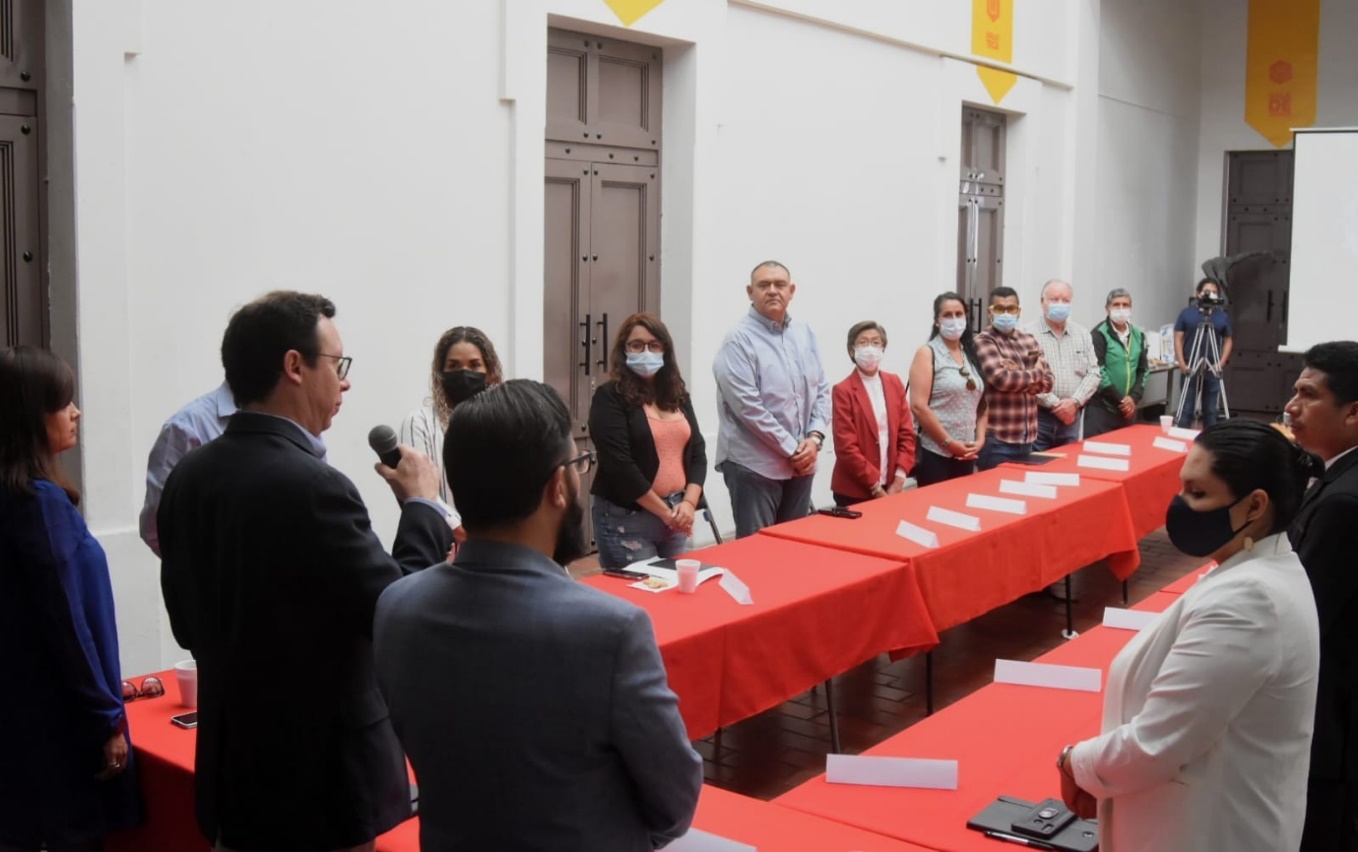 27 DE ABRIL DEL 2022🚜El día de hoy estuvimos como invitados en la inauguración de la Expo-Agricola 2022 en su 15° edición. Les comento que estuvieron presentes el gobierno municipal, estatal y federal. 🌽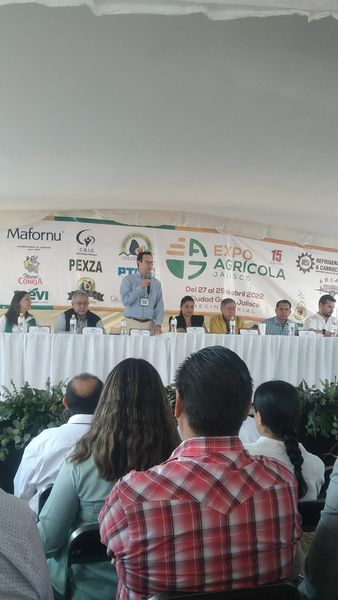 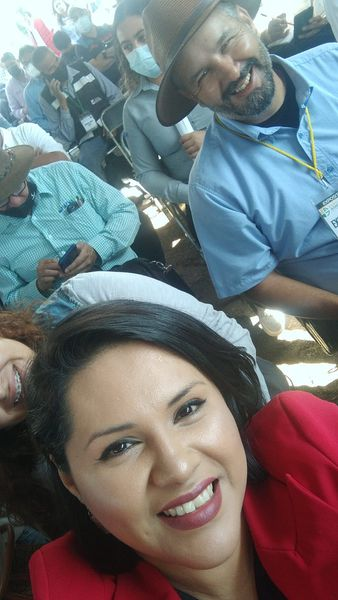 26 DE ABRIL 2022Conforman Ayuntamiento Infantil de Zapotlán el Grande 2022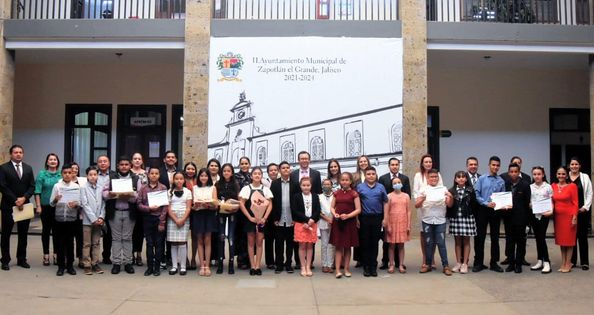 24 DE ABRIL DE 2022Esta tarde se despidió al cuerpo de Don Francisco Rodríguez Farías, reconocido periodista y fotógrafo de la región.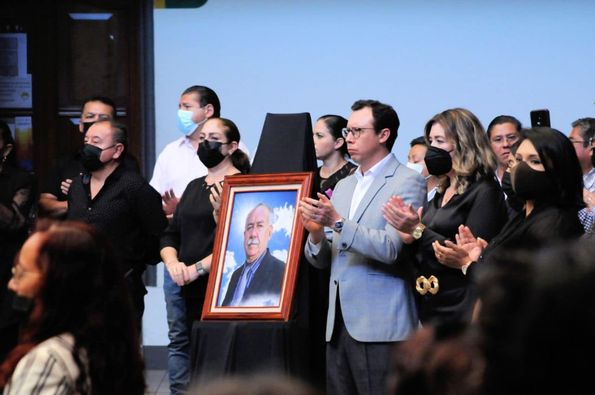 11 DE ABRIL DEL 2022Con profundo respeto, autoridades municipales encabezadas por el alcalde Alejandro Barragán, despidieron el cuerpo de Don Javier Godínez Cárdenas, ex regidor de Zapotlán el Grande.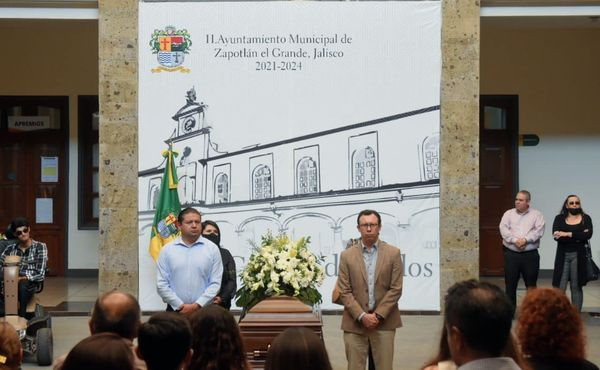 A T E N T A M E N T E“2022, AÑO DE LA ATENCION INTEGRAL A NIÑAS, NIÑOS Y ADOLESCENTES CON CANCER EN JALISCO”“2022. AÑO DEL CINCUENTA ANIVERSARIO DEL INSTITUTO TECNOLÓGICO DE CIUDAD GUZMÁN”Cd. Guzmán, Municipio de Zapotlán El Grande, Jalisco a 30 de Junio del año 2022.LIC. EVA MARIA DE JESUS BARRETOREGIDORA PRESIDENTA DE LA COMISION EDILICIA PERMANENTE DE DERECHOS HUMANO, DE EQUIDAD DE GENERO Y ASUNTOS INDIGENAS FECHATIPO DE SESIÓNLUGARHORA8/abril/2022Ordinaria 9Sala de cabildo11:00 AM28/abril/2022Ordinaria 10Sala de cabildo12:00 PM11/mayo/2022Ordinaria 11Sala de cabildo12:00 PM20/mayo/2022Ordinaria 12Sala de cabildo10:00 AM3/junio/2022Ordinaria 13Sala de cabildo02:00 PM28/junio/2022Ordinaria 14Sala de cabildo10:00 AM30/junio/2022Ordinaria 15Sala de cabildo02:00 PMFECHATIPO DE SESIÓNLUGARHORA8/abril/2022Extraordinaria No.16Sala de cabildoAl término de la sesión ordinaria 926/abril/2022ExtraordinariaNo. 17Sala de cabildo10:00 am2/mayo/2022ExtraordinariaNo. 18Sala de cabildo01:30 pm20/mayo/2022ExtraordinariaNo. 19Sala de cabildo08:00 pm13/junio/2022ExtraordinariaNo. 20Sala de cabildo09:00 am27/junio/2022ExtraordinariaNo. 21Sala de Cabildo12:00 pm28/JUNIO/2022Extraordinaria No. No. 22Sala de CabildoAl término de la sesión ordinaria 14ASUNTOFECHASESIONIMAGENANALIZAR INSTALACION DE PARQUIMETROS EN EL MERCADO CONSTITUCIÓN08/JUNIO/2022SESION ORDINARIA No. 5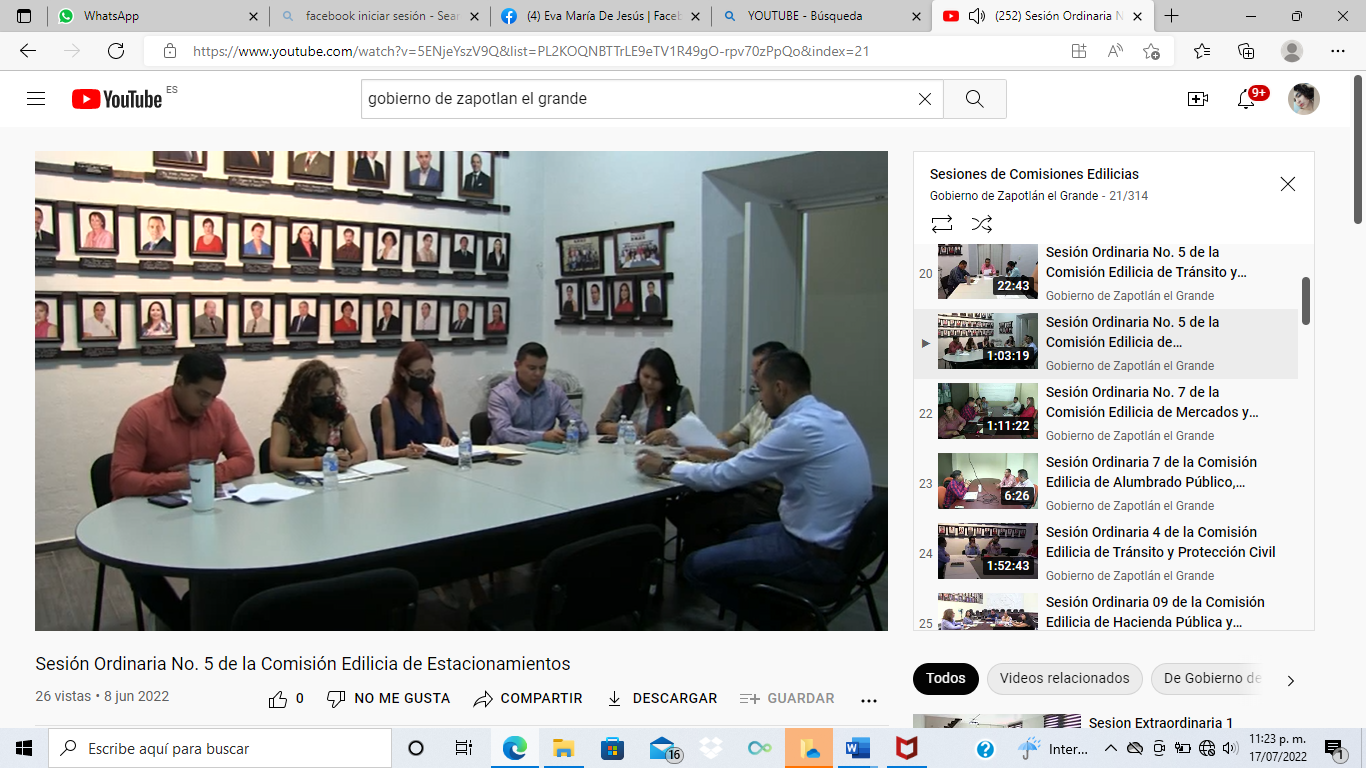 ASUNTOFECHASESIONINFORME DE NOTIFICACION, SOLICITAR PRORROGA13 DE MAYO 2022Sesión ordinaria No. 2ASUNTOFECHASESIONDICTAMINAR LA POSIBILIDAD DE REACTIVACION DEL CENTRO DE ASISTENCIA DE MEDIO CAMINO PARA MUJERES MALTRATADAS24 DE ENERO 2022Sesión ordinaria 3 ASUNTOFECHASESIONIMAGENAnalizar y dictaminar el observatorio ciudadano6 abril 2022Sesión ordinaria 4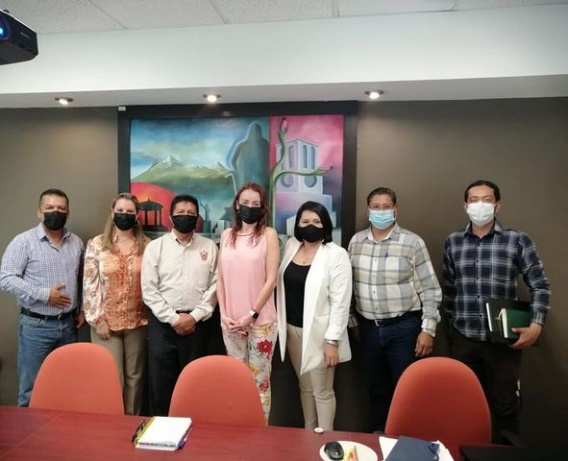 ANALISAR Y DICTAMINAR EL OBSERVATORIO CIUDADANO4 MAYO 2022Sesión ordinaria No. 4continuación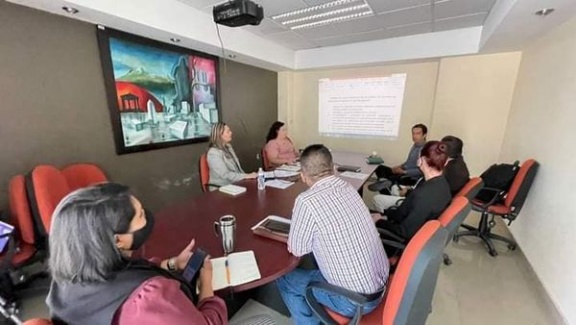 